[MS-SPEMAWS]: SharePoint Email Web Service ProtocolIntellectual Property Rights Notice for Open Specifications DocumentationTechnical Documentation. Microsoft publishes Open Specifications documentation (“this documentation”) for protocols, file formats, data portability, computer languages, and standards support. Additionally, overview documents cover inter-protocol relationships and interactions. Copyrights. This documentation is covered by Microsoft copyrights. Regardless of any other terms that are contained in the terms of use for the Microsoft website that hosts this documentation, you can make copies of it in order to develop implementations of the technologies that are described in this documentation and can distribute portions of it in your implementations that use these technologies or in your documentation as necessary to properly document the implementation. You can also distribute in your implementation, with or without modification, any schemas, IDLs, or code samples that are included in the documentation. This permission also applies to any documents that are referenced in the Open Specifications documentation. No Trade Secrets. Microsoft does not claim any trade secret rights in this documentation. Patents. Microsoft has patents that might cover your implementations of the technologies described in the Open Specifications documentation. Neither this notice nor Microsoft's delivery of this documentation grants any licenses under those patents or any other Microsoft patents. However, a given Open Specifications document might be covered by the Microsoft Open Specifications Promise or the Microsoft Community Promise. If you would prefer a written license, or if the technologies described in this documentation are not covered by the Open Specifications Promise or Community Promise, as applicable, patent licenses are available by contacting iplg@microsoft.com. License Programs. To see all of the protocols in scope under a specific license program and the associated patents, visit the Patent Map. Trademarks. The names of companies and products contained in this documentation might be covered by trademarks or similar intellectual property rights. This notice does not grant any licenses under those rights. For a list of Microsoft trademarks, visit www.microsoft.com/trademarks. Fictitious Names. The example companies, organizations, products, domain names, email addresses, logos, people, places, and events that are depicted in this documentation are fictitious. No association with any real company, organization, product, domain name, email address, logo, person, place, or event is intended or should be inferred.Reservation of Rights. All other rights are reserved, and this notice does not grant any rights other than as specifically described above, whether by implication, estoppel, or otherwise. Tools. The Open Specifications documentation does not require the use of Microsoft programming tools or programming environments in order for you to develop an implementation. If you have access to Microsoft programming tools and environments, you are free to take advantage of them. Certain Open Specifications documents are intended for use in conjunction with publicly available standards specifications and network programming art and, as such, assume that the reader either is familiar with the aforementioned material or has immediate access to it.Support. For questions and support, please contact dochelp@microsoft.com. Revision SummaryTable of Contents1	Introduction	81.1	Glossary	81.2	References	91.2.1	Normative References	91.2.2	Informative References	101.3	Overview	101.4	Relationship to Other Protocols	101.5	Prerequisites/Preconditions	111.6	Applicability Statement	111.7	Versioning and Capability Negotiation	111.8	Vendor-Extensible Fields	111.9	Standards Assignments	112	Messages	122.1	Transport	122.2	Common Message Syntax	122.2.1	Namespaces	122.2.2	Messages	122.2.3	Elements	122.2.4	Complex Types	132.2.4.1	ArrayOfString	132.2.4.2	RequestInfo	132.2.4.3	RequestResponse	142.2.5	Simple Types	142.2.5.1	ContactFlags	152.2.5.2	DistributionGroupFlags	152.2.5.3	guid	152.2.5.4	RequestStatus	162.2.6	Attributes	172.2.7	Groups	172.2.8	Attribute Groups	172.2.9	Common Data Structures	173	Protocol Details	183.1	SharepointEmailWSSoap Server Details	183.1.1	Abstract Data Model	183.1.2	Timers	193.1.3	Initialization	193.1.4	Message Processing Events and Sequencing Rules	193.1.4.1	ChangeContactsMembershipInDistributionGroup	193.1.4.1.1	Messages	203.1.4.1.1.1	ChangeContactsMembershipInDistributionGroupSoapIn	203.1.4.1.1.2	ChangeContactsMembershipInDistributionGroupSoapOut	203.1.4.1.2	Elements	203.1.4.1.2.1	ChangeContactsMembershipInDistributionGroup	213.1.4.1.2.2	ChangeContactsMembershipInDistributionGroupResponse	213.1.4.1.3	Complex Types	223.1.4.1.4	Simple Types	223.1.4.1.5	Attributes	223.1.4.1.6	Groups	223.1.4.1.7	Attribute Groups	223.1.4.2	ChangeUsersMembershipInDistributionGroup	223.1.4.2.1	Messages	233.1.4.2.1.1	ChangeUsersMembershipInDistributionGroupSoapIn	233.1.4.2.1.2	ChangeUsersMembershipInDistributionGroupSoapOut	233.1.4.2.2	Elements	233.1.4.2.2.1	ChangeUsersMembershipInDistributionGroup	243.1.4.2.2.2	ChangeUsersMembershipInDistributionGroupResponse	243.1.4.2.3	Complex Types	253.1.4.2.4	Simple Types	253.1.4.2.5	Attributes	253.1.4.2.6	Groups	253.1.4.2.7	Attribute Groups	253.1.4.3	CreateContact	253.1.4.3.1	Messages	263.1.4.3.1.1	CreateContactSoapIn	263.1.4.3.1.2	CreateContactSoapOut	263.1.4.3.2	Elements	263.1.4.3.2.1	CreateContact	273.1.4.3.2.2	CreateContactResponse	273.1.4.3.3	Complex Types	283.1.4.3.4	Simple Types	283.1.4.3.5	Attributes	283.1.4.3.6	Groups	283.1.4.3.7	Attribute Groups	283.1.4.4	CreateDistributionGroup	283.1.4.4.1	Messages	283.1.4.4.1.1	CreateDistributionGroupSoapIn	293.1.4.4.1.2	CreateDistributionGroupSoapOut	293.1.4.4.2	Elements	293.1.4.4.2.1	CreateDistributionGroup	293.1.4.4.2.2	CreateDistributionGroupResponse	303.1.4.4.3	Complex Types	313.1.4.4.4	Simple Types	313.1.4.4.5	Attributes	313.1.4.4.6	Groups	313.1.4.4.7	Attribute Groups	313.1.4.5	DeleteContact	313.1.4.5.1	Messages	313.1.4.5.1.1	DeleteContactSoapIn	323.1.4.5.1.2	DeleteContactSoapOut	323.1.4.5.2	Elements	323.1.4.5.2.1	DeleteContact	323.1.4.5.2.2	DeleteContactResponse	333.1.4.5.3	Complex Types	333.1.4.5.4	Simple Types	333.1.4.5.5	Attributes	333.1.4.5.6	Groups	333.1.4.5.7	Attribute Groups	333.1.4.6	DeleteDistributionGroup	343.1.4.6.1	Messages	343.1.4.6.1.1	DeleteDistributionGroupSoapIn	343.1.4.6.1.2	DeleteDistributionGroupSoapOut	343.1.4.6.2	Elements	353.1.4.6.2.1	DeleteDistributionGroup	353.1.4.6.2.2	DeleteDistributionGroupResponse	353.1.4.6.3	Complex Types	363.1.4.6.4	Simple Types	363.1.4.6.5	Attributes	363.1.4.6.6	Groups	363.1.4.6.7	Attribute Groups	363.1.4.7	GetJobStatus	363.1.4.7.1	Messages	373.1.4.7.1.1	GetJobStatusSoapIn	373.1.4.7.1.2	GetJobStatusSoapOut	373.1.4.7.2	Elements	383.1.4.7.2.1	GetJobStatus	383.1.4.7.2.2	GetJobStatusResponse	383.1.4.7.3	Complex Types	393.1.4.7.4	Simple Types	393.1.4.7.5	Attributes	393.1.4.7.6	Groups	393.1.4.7.7	Attribute Groups	393.1.4.8	ModifyContact	393.1.4.8.1	Messages	403.1.4.8.1.1	ModifyContactSoapIn	403.1.4.8.1.2	ModifyContactSoapOut	403.1.4.8.2	Elements	403.1.4.8.2.1	ModifyContact	413.1.4.8.2.2	ModifyContactResponse	413.1.4.8.3	Complex Types	423.1.4.8.4	Simple Types	423.1.4.8.5	Attributes	423.1.4.8.6	Groups	423.1.4.8.7	Attribute Groups	423.1.4.9	ModifyDistributionGroup	423.1.4.9.1	Messages	433.1.4.9.1.1	ModifyDistributionGroupSoapIn	433.1.4.9.1.2	ModifyDistributionGroupSoapOut	433.1.4.9.2	Elements	433.1.4.9.2.1	ModifyDistributionGroup	443.1.4.9.2.2	ModifyDistributionGroupResponse	443.1.4.9.3	Complex Types	453.1.4.9.4	Simple Types	453.1.4.9.5	Attributes	453.1.4.9.6	Groups	453.1.4.9.7	Attribute Groups	453.1.4.10	RenameDistributionGroup	453.1.4.10.1	Messages	463.1.4.10.1.1	RenameDistributionGroupSoapIn	463.1.4.10.1.2	RenameDistributionGroupSoapOut	463.1.4.10.2	Elements	463.1.4.10.2.1	RenameDistributionGroup	473.1.4.10.2.2	RenameDistributionGroupResponse	473.1.4.10.3	Complex Types	483.1.4.10.4	Simple Types	483.1.4.10.5	Attributes	483.1.4.10.6	Groups	483.1.4.10.7	Attribute Groups	483.1.5	Timer Events	483.1.6	Other Local Events	484	Protocol Examples	494.1	Create and Add a User to a Distribution List	494.1.1	Create a Distribution List	494.1.2	Add a User to a Distribution List	494.2	Create and Add a Contact to a Distribution List	504.2.1	Create a Contact	504.2.2	Add a Contact to a Distribution List	514.3	Modify a Contact	514.4	Remove a Contact and Rename a Distribution List	524.4.1	Remove a Contact from a Distribution List	524.4.2	Delete a Contact	534.4.3	Change the Name of a Distribution List	534.5	Modify a Distribution List	544.6	Delete a Distribution List	554.7	Check the Status of a Deletion Request	564.7.1	Delete a Distribution List	564.7.2	Check the Status of a Job	565	Security	595.1	Security Considerations for Implementers	595.2	Index of Security Parameters	596	Appendix A: Full WSDL	607	Appendix B: Product Behavior	698	Change Tracking	709	Index	71IntroductionThe SharePoint Email Web Service Protocol is a SOAP-based protocol that enables system administrators to manage information about contacts and groups of contacts that are controlled by Active Directory Domain Services (AD DS) or a directory service that is compatible with AD DS. This protocol also enables system administrators to query the status of operations that are defined by this protocol.Sections 1.5, 1.8, 1.9, 2, and 3 of this specification are normative. All other sections and examples in this specification are informative.GlossaryThis document uses the following terms:Active Directory Domain Services (AD DS): A directory service (DS) implemented by a domain controller (DC). The DS provides a data store for objects that is distributed across multiple DCs. The DCs interoperate as peers to ensure that a local change to an object replicates correctly across DCs.  AD DS is a deployment of Active Directory [MS-ADTS].authenticated user: A built-in security group specified in [MS-WSO] whose members include all users that can be authenticated by a computer.contact: A person, company, or other entity that is stored in a directory and is associated with one or more unique identifiers and attributes, such as an Internet message address or login name.directory service (DS): A service that stores and organizes information about a computer network's users and network shares, and that allows network administrators to manage users' access to the shares. See also Active Directory.distribution list: A collection of users, computers, contacts, or other groups that is used only for email distribution, and addressed as a single recipient.domain account: A stored set of attributes representing a principal used to authenticate a user or machine to an Active Directory domain.email address: A string that identifies a user and enables the user to receive Internet messages.email alias: A string which is the local-part of a mailbox as specified in [RFC2821].endpoint: A communication port that is exposed by an application server for a specific shared service and to which messages can be addressed.globally unique identifier (GUID): A term used interchangeably with universally unique identifier (UUID) in Microsoft protocol technical documents (TDs). Interchanging the usage of these terms does not imply or require a specific algorithm or mechanism to generate the value. Specifically, the use of this term does not imply or require that the algorithms described in [RFC4122] or [C706] must be used for generating the GUID. See also universally unique identifier (UUID).Hypertext Transfer Protocol (HTTP): An application-level protocol for distributed, collaborative, hypermedia information systems (text, graphic images, sound, video, and other multimedia files) on the World Wide Web.Hypertext Transfer Protocol Secure (HTTPS): An extension of HTTP that securely encrypts and decrypts web page requests. In some older protocols, "Hypertext Transfer Protocol over Secure Sockets Layer" is still used (Secure Sockets Layer has been deprecated). For more information, see [SSL3] and [RFC5246].SOAP: A lightweight protocol for exchanging structured information in a decentralized, distributed environment. SOAP uses XML technologies to define an extensible messaging framework, which provides a message construct that can be exchanged over a variety of underlying protocols. The framework has been designed to be independent of any particular programming model and other implementation-specific semantics. SOAP 1.2 supersedes SOAP 1.1. See [SOAP1.2-1/2003].SOAP action: The HTTP request header field used to indicate the intent of the SOAP request, using a URI value. See [SOAP1.1] section 6.1.1 for more information.SOAP body: A container for the payload data being delivered by a SOAP message to its recipient. See [SOAP1.2-1/2007] section 5.3 for more information.SOAP fault: A container for error and status information within a SOAP message. See [SOAP1.2-1/2007] section 5.4 for more information.Web Services Description Language (WSDL): An XML format for describing network services as a set of endpoints that operate on messages that contain either document-oriented or procedure-oriented information. The operations and messages are described abstractly and are bound to a concrete network protocol and message format in order to define an endpoint. Related concrete endpoints are combined into abstract endpoints, which describe a network service. WSDL is extensible, which allows the description of endpoints and their messages regardless of the message formats or network protocols that are used.XML namespace: A collection of names that is used to identify elements, types, and attributes in XML documents identified in a URI reference [RFC3986]. A combination of XML namespace and local name allows XML documents to use elements, types, and attributes that have the same names but come from different sources. For more information, see [XMLNS-2ED].XML schema: A description of a type of XML document that is typically expressed in terms of constraints on the structure and content of documents of that type, in addition to the basic syntax constraints that are imposed by XML itself. An XML schema provides a view of a document type at a relatively high level of abstraction.MAY, SHOULD, MUST, SHOULD NOT, MUST NOT: These terms (in all caps) are used as defined in [RFC2119]. All statements of optional behavior use either MAY, SHOULD, or SHOULD NOT.ReferencesLinks to a document in the Microsoft Open Specifications library point to the correct section in the most recently published version of the referenced document. However, because individual documents in the library are not updated at the same time, the section numbers in the documents may not match. You can confirm the correct section numbering by checking the Errata.  Normative ReferencesWe conduct frequent surveys of the normative references to assure their continued availability. If you have any issue with finding a normative reference, please contact dochelp@microsoft.com. We will assist you in finding the relevant information. [MS-ADA1] Microsoft Corporation, "Active Directory Schema Attributes A-L".[MS-ADA3] Microsoft Corporation, "Active Directory Schema Attributes N-Z".[RFC2119] Bradner, S., "Key words for use in RFCs to Indicate Requirement Levels", BCP 14, RFC 2119, March 1997, http://www.rfc-editor.org/rfc/rfc2119.txt[RFC2616] Fielding, R., Gettys, J., Mogul, J., et al., "Hypertext Transfer Protocol -- HTTP/1.1", RFC 2616, June 1999, http://www.rfc-editor.org/rfc/rfc2616.txt[SOAP1.1] Box, D., Ehnebuske, D., Kakivaya, G., et al., "Simple Object Access Protocol (SOAP) 1.1", W3C Note, May 2000, http://www.w3.org/TR/2000/NOTE-SOAP-20000508/[SOAP1.2-1/2007] Gudgin, M., Hadley, M., Mendelsohn, N., et al., "SOAP Version 1.2 Part 1: Messaging Framework (Second Edition)", W3C Recommendation, April 2007, http://www.w3.org/TR/2007/REC-soap12-part1-20070427/[SOAP1.2-2/2007] Gudgin, M., Hadley, M., Mendelsohn, N., et al., "SOAP Version 1.2 Part 2: Adjuncts (Second Edition)", W3C Recommendation, April 2007, http://www.w3.org/TR/2007/REC-soap12-part2-20070427[WSDL] Christensen, E., Curbera, F., Meredith, G., and Weerawarana, S., "Web Services Description Language (WSDL) 1.1", W3C Note, March 2001, http://www.w3.org/TR/2001/NOTE-wsdl-20010315[XMLNS] Bray, T., Hollander, D., Layman, A., et al., Eds., "Namespaces in XML 1.0 (Third Edition)", W3C Recommendation, December 2009, http://www.w3.org/TR/2009/REC-xml-names-20091208/[XMLSCHEMA1/2] Thompson, H., Beech, D., Maloney, M., and Mendelsohn, N., Eds., "XML Schema Part 1: Structures Second Edition", W3C Recommendation, October 2004, http://www.w3.org/TR/2004/REC-xmlschema-1-20041028/[XMLSCHEMA1] Thompson, H., Beech, D., Maloney, M., and Mendelsohn, N., Eds., "XML Schema Part 1: Structures", W3C Recommendation, May 2001, http://www.w3.org/TR/2001/REC-xmlschema-1-20010502/[XMLSCHEMA2/2] Biron, P., and Malhotra, A., Eds., "XML Schema Part 2: Datatypes Second Edition", W3C Recommendation, October 2004, http://www.w3.org/TR/2004/REC-xmlschema-2-20041028/[XMLSCHEMA2] Biron, P.V., Ed. and Malhotra, A., Ed., "XML Schema Part 2: Datatypes", W3C Recommendation, May 2001, http://www.w3.org/TR/2001/REC-xmlschema-2-20010502/Informative References[RFC2818] Rescorla, E., "HTTP Over TLS", RFC 2818, May 2000, http://www.rfc-editor.org/rfc/rfc2818.txtOverviewThis protocol enables system administrators to manage contacts and groups of contacts that are controlled by either Active Directory Domain Services (AD DS) or a directory service (DS) that is compatible with AD DS. System administrators can use this protocol to do the following:Create, modify, and delete contacts.Add, update, and remove contacts from existing groups of contacts, which are referred to as distribution lists.Create, update, and delete distribution lists.Check the status of operations that are defined by this protocol.Integrate a protocol server with AD DS.Relationship to Other ProtocolsThis protocol uses the SOAP message protocol for formatting request and response messages, as described in [SOAP1.1], [SOAP1.2-1/2007] and [SOAP1.2-2/2007]. It transmits those messages by using HTTP, as described in [RFC2616], or Hypertext Transfer Protocol over Secure Sockets Layer (HTTPS), as described in [RFC2818].The following diagram shows the underlying messaging and transport stack used by the protocol: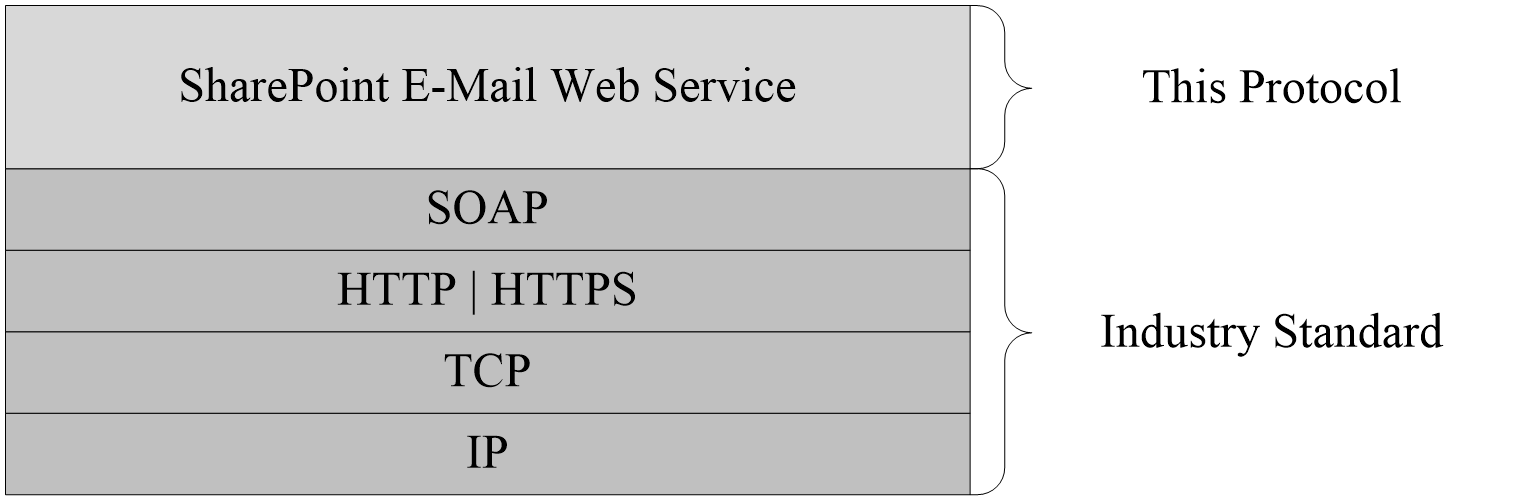 Figure 1: This protocol in relation to other protocolsPrerequisites/PreconditionsThis protocol operates against a site that is identified by a URL that is known by protocol clients. The protocol server endpoint is formed by appending "/_vti_bin/SharepointEmailWS.asmx" to the URL of the site, for example "http://www.example.com/Repository/_vti_bin/SharepointEmailWS.asmx".This protocol assumes that authentication has been performed by the underlying protocols.Applicability StatementThis protocol is designed to enable a protocol client to create, modify, or delete contacts and distribution lists that are controlled by either AD DS or a DS that is compatible with AD DS. It also enables a protocol server to require external approval for operations that are defined by this protocol.This protocol does not enable a protocol client to query the state of a DS.Versioning and Capability Negotiation This protocol uses multiple transports as specified in section 2.1.Vendor-Extensible FieldsNone.Standards AssignmentsNone.MessagesTransportProtocol servers MUST support Simple Object Access Protocol (SOAP) over Hypertext Transfer Protocol (HTTP). Protocol servers SHOULD additionally support SOAP over Hypertext Transfer Protocol over Secure Sockets Layer (HTTPS) to help secure communications with protocol clients.Protocol messages MUST be formatted as specified in either [SOAP1.1] section 4 or [SOAP1.2-1/2007] section 5. Server faults MUST be returned by using either HTTP status codes, as specified in [RFC2616] section 10, or SOAP faults, as specified in [SOAP1.1] section 4.4 or [SOAP1.2-1/2007] section 5.4.Common Message SyntaxThis section contains common definitions that are used by this protocol. The syntax of the definitions uses XML schema, as specified in [XMLSCHEMA1/2] and [XMLSCHEMA2/2], and WSDL, as specified in [WSDL].NamespacesThis specification defines and references various XML namespaces using the mechanisms specified in [XMLNS]. Although this specification associates a specific XML namespace prefix for each XML namespace that is used, the choice of any particular XML namespace prefix is implementation-specific and not significant for interoperability. These namespaces are described in the following table.MessagesThis specification does not define any common WSDL message definitions.ElementsThis specification does not define any common XML schema element definitions.Complex TypesThe following table summarizes the set of common XML schema complex type definitions defined by this specification. XML schema complex type definitions that are specific to a particular operation are described with the operation.ArrayOfStringThe ArrayOfString complex type contains an array of string values. It is used by the ChangeContactsMembershipInDistributionGroup (section 3.1.4.1) and ChangeUsersMembershipInDistributionGroup (section 3.1.4.2) operations.<s:complexType name="ArrayOfString"><s:sequence><s:element name="string" type="s:string" nillable="true" minOccurs="0" maxOccurs="unbounded" /></s:sequence></s:complexType>string: A string variable that contains email aliases of the contacts or domain accounts for the users.RequestInfoThe RequestInfo complex type contains information about a request to create, modify, or delete a distribution list. It is used by the following operations:CreateDistributionGroup (section 3.1.4.4)DeleteDistributionGroup (section 3.1.4.6)ModifyDistributionGroup (section 3.1.4.9) RenameDistributionGroup (section 3.1.4.10)<s:complexType name="RequestInfo"><s:sequence><s:element name="RequestorEmail" type="s:string" /><s:element name="Justification" type="s:string" minOccurs="0" /><s:element name="RequestId" type="s1:guid" /></s:sequence></s:complexType>RequestorEmail: The e-mail address of the user who is attempting to create, modify, or delete the distribution list. This value MUST be 255 or fewer characters. Additional limitations on this value are defined in [MS-ADA1] section 2.110.Justification: The requestor's reasons for making the request. This value MUST be 4,000 or fewer characters.RequestId: A GUID that identifies the request. This value MUST be ignored by the protocol server.RequestResponseThe RequestResponse complex type specifies return information for a request. It is used by the following operations:CreateDistributionGroup (section 3.1.4.4)DeleteDistributionGroup (section 3.1.4.6)GetJobStatus (section 3.1.4.7)ModifyDistributionGroup (section 3.1.4.9)RenameDistributionGroup (section 3.1.4.10)<s:complexType name="RequestResponse"><s:sequence><s:element name="JobID" type="s:int" /><s:element name="Comment" type="s:string" minOccurs="0" /><s:element name="JobStatus" type="tns:RequestStatus" /><s:element name="Alias" type="s:string" minOccurs="0" /></s:sequence></s:complexType>JobID: An integer that identifies a newly created job or an existing job whose status is being retrieved by the GetJobStatus operation. If a new job was created, this value MUST be greater than 0. If the job creation failed and JobStatus equals AccessDenied, this value MUST be -1. Otherwise, if the job creation failed or the request was automatically approved, this value MUST be 0.Comment: A string that contains additional information about the request.JobStatus: A RequestStatus simple type (section 2.2.5.4) that contains the status of the request.Alias: The e-mail alias of the contact or distribution list that the request applies to. Simple TypesThe following table summarizes the set of common XML schema simple type definitions defined by this specification. XML schema simple type definitions that are specific to a particular operation are described with the operation.ContactFlagsThe ContactFlags simple type enumerates properties and constraints on a contact. It is used by the CreateContact (section 3.1.4.3) and ModifyContact (section 3.1.4.8) operations.<s:simpleType name="ContactFlags"><s:restriction base="s:string"><s:enumeration value="None"/><s:enumeration value="OnlyAllowAuthenticatedEmail"/></s:restriction></s:simpleType>The following table defines the allowable values for the ContactFlags simple type.DistributionGroupFlagsThe DistributionGroupFlags simple type enumerates properties and constraints on a distribution list. It is used by the CreateDistributionGroup (section 3.1.4.4) and the ModifyDistributionGroup (section 3.1.4.9) operations.<s:simpleType name="DistributionGroupFlags"><s:restriction base="s:string"><s:enumeration value="None"/><s:enumeration value="OnlyAllowAuthenticatedEmail"/></s:restriction></s:simpleType>The following table defines the allowable values for the DistributionGroupFlags simple type.guidThe guid simple type specifies the unique identifier.<1><s:simpleType name="guid">  <s:restriction base="s:string">    <s:pattern value="[0-9a-fA-F]{8}-[0-9a-fA-F]{4}-[0-9a-fA-F]{4}-[0-9a-fA-F]{4}-[0-9a-fA-F]{12}" />  </s:restriction></s:simpleType>RequestStatusThe RequestStatus simple type enumerates the status of a request. It is used by the following operations:ChangeContactsMembershipInDistributionGroup (section 3.1.4.1)ChangeUsersMembershipInDistributionGroup (section 3.1.4.2)CreateContact (section 3.1.4.3)DeleteContact (section 3.1.4.5)ModifyContact (section 3.1.4.8)It is also used by the RequestResponse complex type (section 2.2.4.3).<s:simpleType name="RequestStatus"><s:restriction base="s:string"><s:enumeration value="Success"/><s:enumeration value="PendingApproval"/><s:enumeration value="ApprovalDenied"/><s:enumeration value="DuplicateAlias"/><s:enumeration value="InvalidArgument"/><s:enumeration value="ServiceNotConfigured"/><s:enumeration value="AccessDenied"/><s:enumeration value="ServerUnavailable"/><s:enumeration value="ObjectNotFound"/><s:enumeration value="InvalidMember"/><s:enumeration value="InternalError"/></s:restriction></s:simpleType>The following table defines the allowable values for the RequestStatus simple type.AttributesThis specification does not define any common XML schema attribute definitions.GroupsThis specification does not define any common XML schema group definitions.Attribute GroupsThis specification does not define any common XML schema attribute group definitions.Common Data StructuresThis specification does not define any common XML schema data structures.Protocol DetailsThe client side of this protocol is simply a pass-through. That is, no additional timers or other state is required on the client side of this protocol. Calls made by the higher-layer protocol or application are passed directly to the transport, and the results returned by the transport are passed directly back to the higher-layer protocol or application.This protocol enables protocol servers to perform implementation-specific authorization checks and to notify protocol clients of authorization faults by using either HTTP status codes or SOAP faults. Except where specified otherwise, protocol clients SHOULD interpret HTTP status codes as specified in [RFC2616] section 10. Except where specified otherwise, SOAP faults are not significant for interoperability and protocol clients can interpret them in an implementation-specific manner.SharepointEmailWSSoap Server DetailsAbstract Data ModelThis section describes a conceptual model of possible data organization that an implementation maintains to participate in this protocol. The described organization is provided to facilitate the explanation of how the protocol behaves. This document does not mandate that implementations adhere to this model as long as their external behavior is consistent with that described in this document.The following diagram shows the server data structure.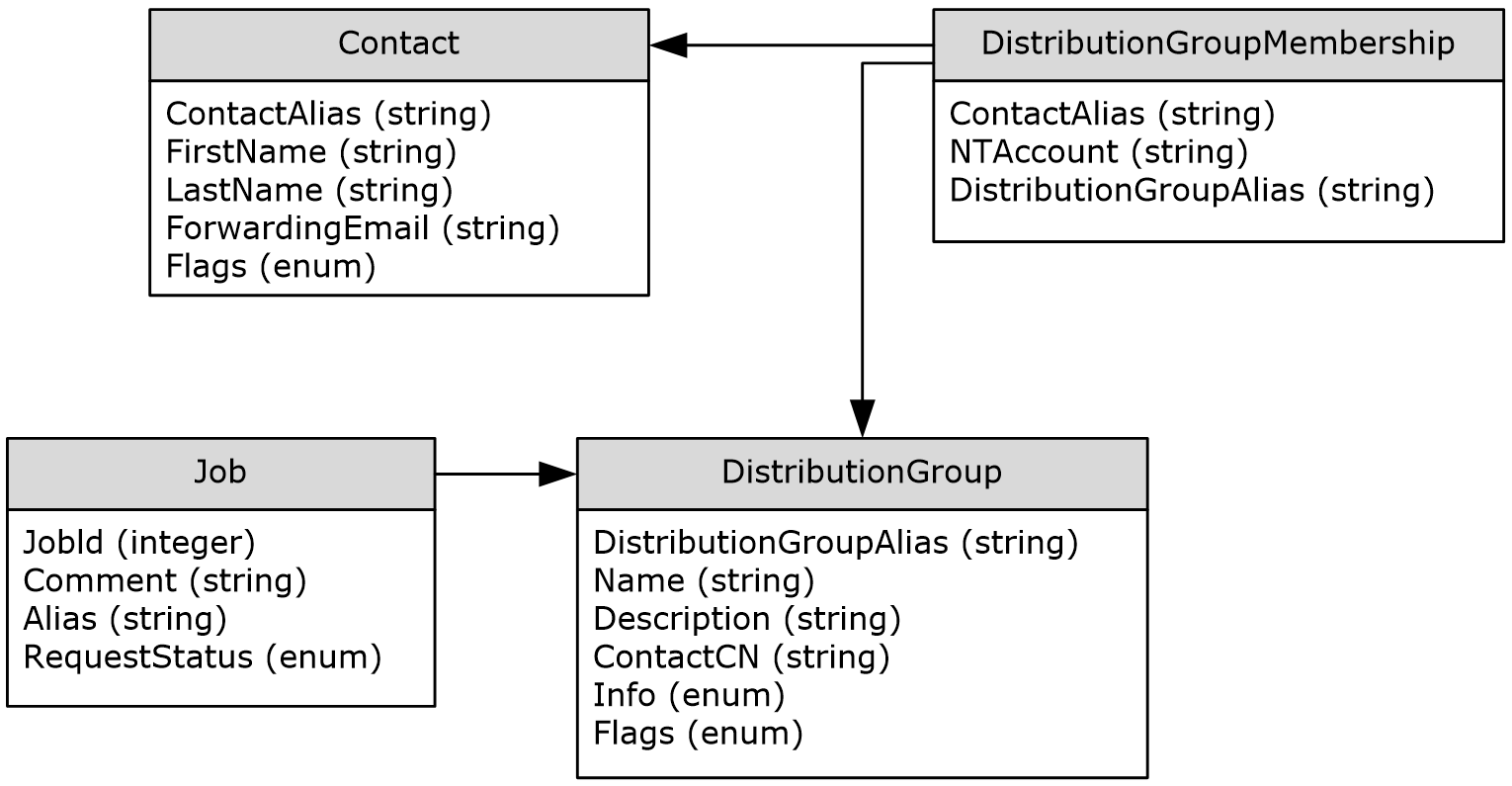 Figure 2: Data structure on a protocol serverThe back-end, data storage system maintains the following sets of data for this protocol.Contact: Contains information about contacts. Each contact is uniquely identified by an e-mail alias that is assigned to it by a protocol client.DistributionGroup: Contains information about distribution lists. Each distribution list is uniquely identified by an e-mail alias that is assigned to it by a protocol client.Job: Contains information about changes that were requested by a protocol client. Each job is uniquely identified by a job identifier that is assigned to it by a protocol server.DistributionGroupMembership: Contains information about contacts that are members of a distribution list. TimersNone.InitializationNone.Message Processing Events and Sequencing RulesThe following table summarizes the list of WSDL operations as defined by this specification:ChangeContactsMembershipInDistributionGroupThe ChangeContactsMembershipInDistributionGroup operation is used to add and remove contacts from a distribution list.<wsdl:operation name="ChangeContactsMembershipInDistributionGroup"><wsdl:input message="tns:ChangeContactsMembershipInDistributionGroupSoapIn" /><wsdl:output message="tns:ChangeContactsMembershipInDistributionGroupSoapOut" /></wsdl:operation>The protocol client sends a ChangeContactsMembershipInDistributionGroupSoapIn request message, and the protocol server responds with a ChangeContactsMembershipInDistributionGroupSoapOut response message. The following diagram shows the message sequence.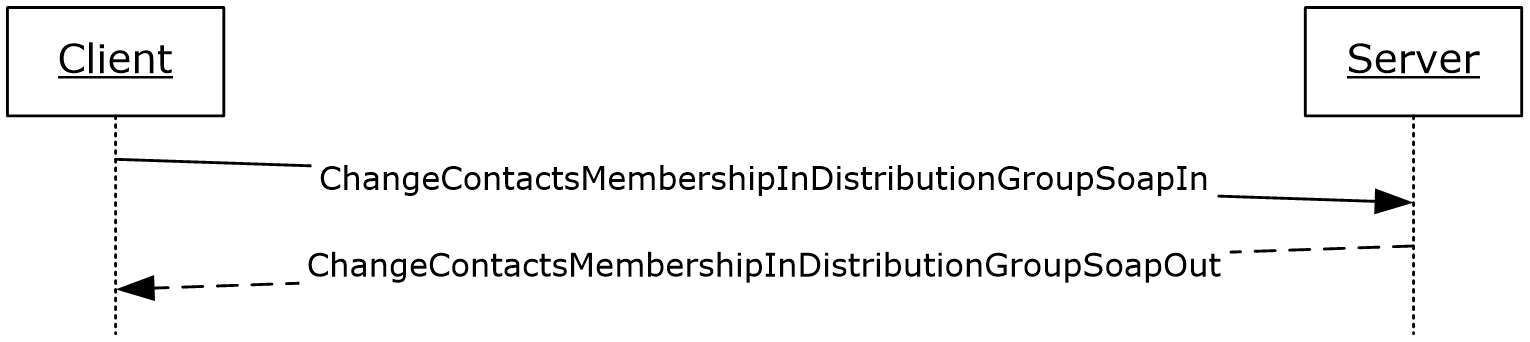 Figure 3: Message sequence for a ChangeContactsMembershipInDistributionGroup operation MessagesThe following table summarizes the set of WSDL message definitions that are specific to this operation.ChangeContactsMembershipInDistributionGroupSoapInThis is the request message for a ChangeContactsMembershipInDistributionGroup operation.The SOAP action value of the message is defined as follows.http://microsoft.com/webservices/SharePoint/SharepointEmailWS/ChangeContactsMembershipInDistributionGroupThe SOAP body contains a ChangeContactsMembershipInDistributionGroup element.ChangeContactsMembershipInDistributionGroupSoapOutThis is the response message for a ChangeContactsMembershipInDistributionGroup operation.The SOAP action value of the message is defined as follows.http://microsoft.com/webservices/SharePoint/SharepointEmailWS/ChangeContactsMembershipInDistributionGroupThe SOAP body contains a ChangeContactsMembershipInDistributionGroupResponse element.ElementsThe following table summarizes the XML schema element definitions that are specific to this operation.ChangeContactsMembershipInDistributionGroupThe definition of the ChangeContactsMembershipInDistributionGroup element is as follows.<s:element name="ChangeContactsMembershipInDistributionGroup"><s:complexType><s:sequence><s:element name="Alias" type="s:string" /><s:element name="AddListForContacts" type="tns:ArrayOfString" minOccurs="0" /><s:element name="DeleteListForContacts" type="tns:ArrayOfString" minOccurs="0" /><s:element name="DeleteAllCurrentMembers" type="s:boolean" /></s:sequence></s:complexType></s:element>Alias: The e-mail alias of the distribution list. This value MUST be 255 or fewer characters. Additional limitations on this value are specified in [MS-ADA1] section 2.110.AddListForContacts: An array that contains the e-mail aliases of the contacts to add.DeleteListForContacts: An array that contains the e-mail aliases of the contacts to remove. DeleteAllCurrentMembers: A Boolean value that indicates whether to remove all members from the distribution list or only the contacts specified by the DeleteListForContacts element. If this value is true, the DeleteListForContacts element MUST be ignored by the server.The addition of contacts to the distribution group MUST occur after all of the deletion requests are processed.ChangeContactsMembershipInDistributionGroupResponseThe definition of the ChangeContactsMembershipInDistributionGroupResponse element is as follows.<s:element name="ChangeContactsMembershipInDistributionGroupResponse"><s:complexType><s:sequence><s:element name="ChangeContactsMembershipInDistributionGroupResult" type="tns:RequestStatus"/></s:sequence></s:complexType></s:element>ChangeContactsMembershipInDistributionGroupResult: The protocol server MUST return a RequestStatus simple type (section 2.2.5.4) in the response message. The response MUST contain one of the values described in the following table.Complex TypesNone.Simple TypesNone.AttributesNone.GroupsNone.Attribute GroupsNone.ChangeUsersMembershipInDistributionGroupThe ChangeUsersMembershipInDistributionGroup operation is used to add and remove users from a distribution list.<wsdl:operation name="ChangeUsersMembershipInDistributionGroup"><wsdl:input message="tns:ChangeUsersMembershipInDistributionGroupSoapIn" /><wsdl:output message="tns:ChangeUsersMembershipInDistributionGroupSoapOut" /></wsdl:operation>The protocol client sends a ChangeUsersMembershipInDistributionGroupSoapIn request message and the protocol server responds with a ChangeUsersMembershipInDistributionGroupSoapOut response message. The following diagram shows the message sequence.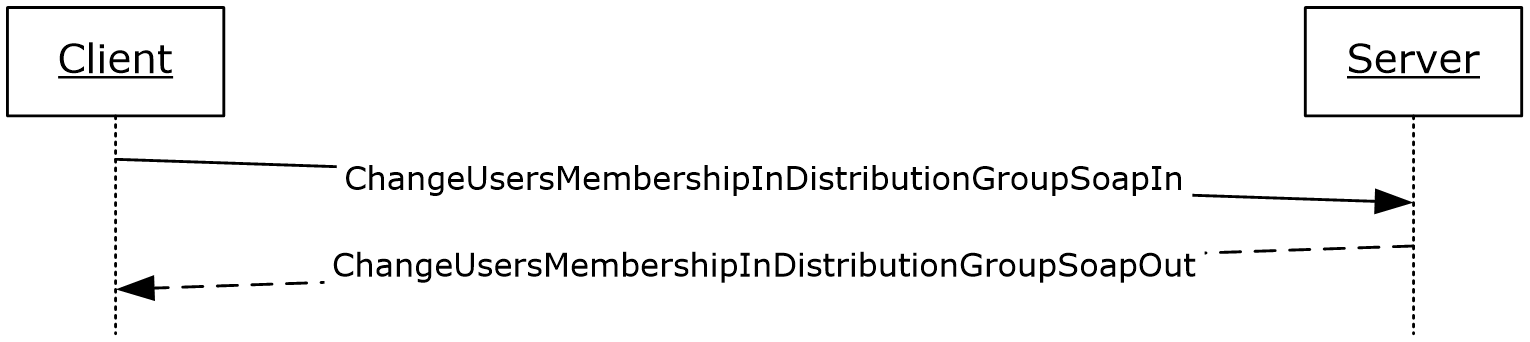 Figure 4: Message sequence for a ChangeUsersMembershipInDistributionGroup operationMessagesThe following table summarizes the set of WSDL message definitions that are specific to this operation.ChangeUsersMembershipInDistributionGroupSoapInThis is the request message for a ChangeUsersMembershipInDistributionGroup operation.The SOAP action value of the message is defined as follows.http://microsoft.com/webservices/SharePoint/SharepointEmailWS/ChangeUsersMembershipInDistributionGroupThe SOAP body contains a ChangeUsersMembershipInDistributionGroup element.ChangeUsersMembershipInDistributionGroupSoapOutThis is the response message for a ChangeUsersMembershipInDistributionGroup operation.The SOAP action value of the message is defined as follows.http://microsoft.com/webservices/SharePoint/SharepointEmailWS/ChangeUsersMembershipInDistributionGroupThe SOAP body contains a ChangeUsersMembershipInDistributionGroupResponse element.ElementsThe following table summarizes the XML schema element definitions that are specific to this operation.ChangeUsersMembershipInDistributionGroupThe definition of the ChangeUsersMembershipInDistributionGroup element is as follows.<s:element name="ChangeUsersMembershipInDistributionGroup"><s:complexType><s:sequence><s:element name="Alias" type="s:string" minOccurs="0"/><s:element name="AddNt4NameList" type="tns:ArrayOfString" minOccurs="0"/><s:element name="DeleteNt4NameList" type="tns:ArrayOfString" minOccurs="0"/><s:element name="DeleteAllCurrentMembers" type="s:boolean"/></s:sequence></s:complexType></s:element>Alias: The e-mail alias of the distribution list. This value MUST be 255 or fewer characters. Additional limitations on this value are specified in [MS-ADA1] section 2.110.AddNt4NameList: An array that contains the domain accounts for the users to add. This can be NULL.DeleteNt4NameList: An array that contains the domain accounts for the users to remove. This can be NULL.DeleteAllCurrentMembers: A Boolean value that indicates whether to remove all users from the distribution list or only the users specified by the DeleteNt4NameList element. If this value is true, the DeleteListForContacts element MUST be ignored.The addition of users to the distribution group MUST occur after all of the deletion requests are processed.ChangeUsersMembershipInDistributionGroupResponseThe definition of the ChangeUsersMembershipInDistributionGroupResponse element is as follows.<s:element name="ChangeUsersMembershipInDistributionGroupResponse"><s:complexType><s:sequence><s:element name="ChangeUsersMembershipInDistributionGroupResult" type="tns:RequestStatus"/></s:sequence></s:complexType></s:element>ChangeUsersMembershipInDistributionGroupResult: The protocol server MUST return a RequestStatus simple type (section 2.2.5.4) in the response message. The response MUST contain one of the values described in the following table.Complex TypesNone.Simple TypesNone.AttributesNone.GroupsNone.Attribute GroupsNone.CreateContactThe CreateContact operation is used to add a contact to a DS.<wsdl:operation name="CreateContact"><wsdl:input message="tns:CreateContactSoapIn" /><wsdl:output message="tns:CreateContactSoapOut" /></wsdl:operation>The protocol client sends a CreateContactSoapIn request message and the protocol server responds with a CreateContactSoapOut response message. The following diagram shows the message sequence.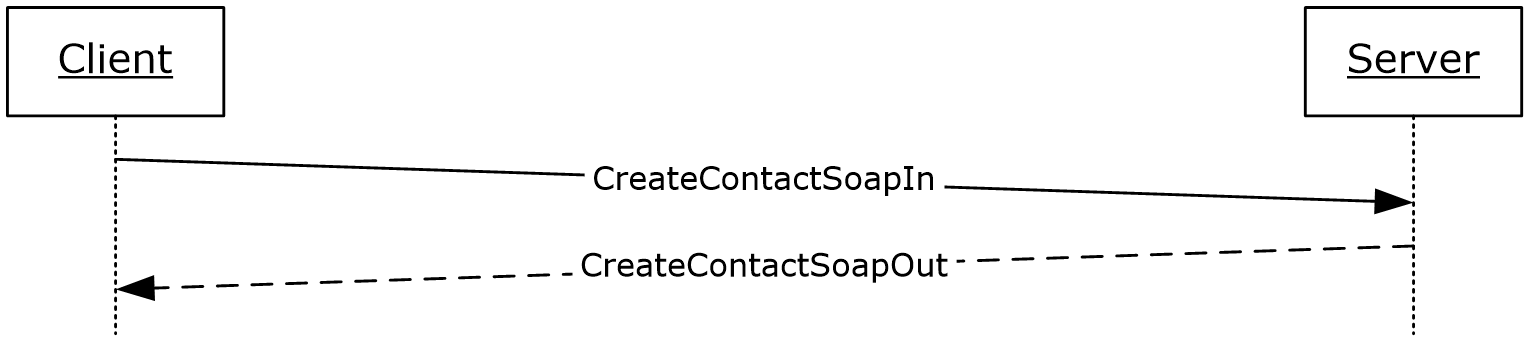 Figure 5: Message sequence for a CreateContact operationMessagesThe following table summarizes the set of WSDL message definitions that are specific to this operation.CreateContactSoapInThis is the request message for a CreateContact operation.The SOAP action value of the message is defined as follows.http://microsoft.com/webservices/SharePoint/SharepointEmailWS/CreateContactThe SOAP body contains a CreateContact element.CreateContactSoapOutThis is the response message for a CreateContact operation.The SOAP action value of the message is defined as follows.http://microsoft.com/webservices/SharePoint/SharepointEmailWS/CreateContactThe SOAP body contains a CreateContactResponse element.ElementsThe following table summarizes the XML schema element definitions that are specific to this operation.CreateContactThe definition of the CreateContact element is as follows.<s:element name="CreateContact"><s:complexType><s:sequence><s:element name="Alias" type="s:string" /><s:element name="FirstName" type="s:string" /><s:element name="LastName" type="s:string"  /><s:element name="ForwardingEmail" type="s:string" /><s:element name="Flags" type="tns:ContactFlags"  /></s:sequence></s:complexType></s:element>Alias: The e-mail alias of the contact. Limitations on this value are specified in [MS-ADA1] section 2.110. Additionally, this value MUST consist of 255 or fewer characters.FirstName: The first name of the contact. Limitations on this value are specified in [MS-ADA1] section 2.273.LastName: The last name of the contact. Limitations on this value are specified in [MS-ADA3] section 2.276.ForwardingEmail: The e-mail address where e-mail messages are sent for the contact. Flags: A ContactFlags simple type (section 2.2.5.1) that contains any additional properties or constraints on the contact.CreateContactResponseThe definition of the CreateContactResponse element is as follows.<s:element name="CreateContactResponse"><s:complexType><s:sequence><s:element name="CreateContactResult" type="tns:RequestStatus"/></s:sequence></s:complexType></s:element>CreateContactResult: The protocol server MUST return a RequestStatus simple type (section 2.2.5.4) in the response message. The response MUST contain one of the values described in the following table.Complex TypesNone.Simple TypesNone.AttributesNone.GroupsNone.Attribute GroupsNone.CreateDistributionGroupThe CreateDistributionGroup operation is used to create a distribution list in a DS.<wsdl:operation name="CreateDistributionGroup"><wsdl:input message="tns:CreateDistributionGroupSoapIn" /><wsdl:output message="tns:CreateDistributionGroupSoapOut" /></wsdl:operation>The protocol client sends a CreateDistributionGroupSoapIn request message and the protocol server responds with a CreateDistributionGroupSoapOut response message. The following diagram shows the message sequence.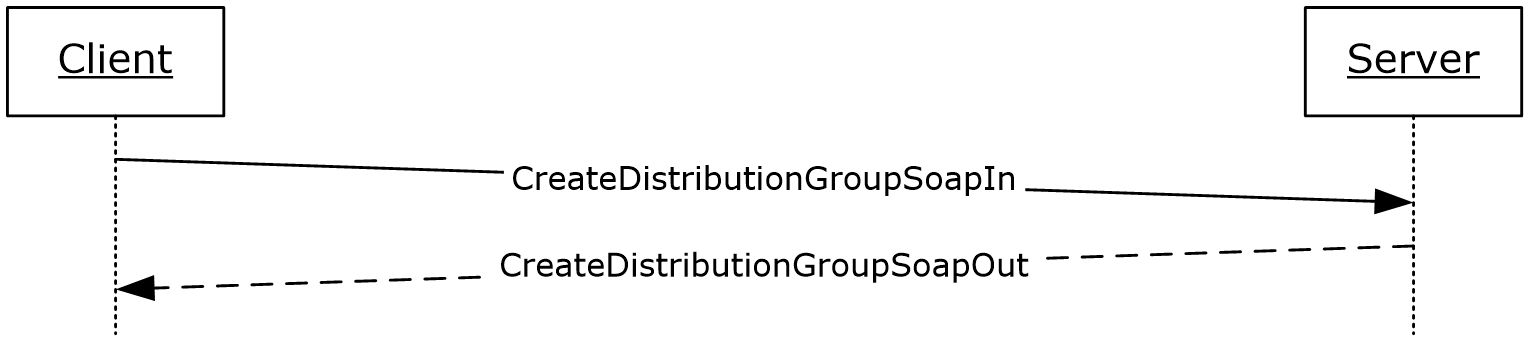 Figure 6: Message sequence for a CreateDistributionGroup operationMessagesThe following table summarizes the set of WSDL message definitions that are specific to this operation.CreateDistributionGroupSoapInThis is the request message for a CreateDistributionGroup operation. The SOAP action value of the message is defined as follows.http://microsoft.com/webservices/SharePoint/SharepointEmailWS/CreateDistributionGroupThe SOAP body contains a CreateDistributionGroup element.CreateDistributionGroupSoapOutThis is the response message for a CreateDistributionGroup operation. The SOAP action value of the message is defined as follows.http://microsoft.com/webservices/SharePoint/SharepointEmailWS/CreateDistributionGroupThe SOAP body contains a CreateDistributionGroupResponse element.ElementsThe following table summarizes the XML schema element definitions that are specific to this operation.CreateDistributionGroupThe definition of the CreateDistributionGroup element is as follows.<s:element name="CreateDistributionGroup"><s:complexType><s:sequence><s:element name="Alias" type="s:string" /><s:element name="Name" type="s:string" /><s:element name="Description" type="s:string" minOccurs="0" /><s:element name="ContactCN" type="s:string" minOccurs="0" /><s:element name="Info" type="tns:RequestInfo" /><s:element name="Flags" type="tns:DistributionGroupFlags" /></s:sequence></s:complexType></s:element>Alias: The e-mail alias of the distribution list. This value MUST be 255 or fewer characters. Additional limitations enforced on this value by the DS are specified in [MS-ADA1] section 2.110, which further restricts the number of characters to the "rangeUpper" value.Name: The display name of the distribution list. This value MUST be 255 or fewer characters. Additional limitations on this value are specified in [MS-ADA1] section 2.175.Description: The description of the distribution group. This value MUST be 4,000 or fewer characters.ContactCN: The e-mail alias of the contact to add to the distribution list. This value MUST be 255 or fewer characters. Additional limitations on this value are specified in [MS-ADA1] section 2.110.Info: A RequestInfo complex type (section 2.2.4.2) that contains additional information about the request to create the distribution list.Flags: A DistributionGroupFlags simple type (section 2.2.5.2) that contains validation properties of the distribution list.CreateDistributionGroupResponseThe definition of the CreateDistributionGroupResponse element is as follows.<s:element name="CreateDistributionGroupResponse"><s:complexType><s:sequence><s:element name="CreateDistributionGroupResult" type="tns:RequestResponse" /></s:sequence></s:complexType></s:element>CreateDistributionGroupResult: The protocol server MUST return a RequestResponse complex type (section 2.2.4.3). The JobStatus element of the RequestResponse type MUST contain one of the values described in the following table.Complex TypesNone.Simple TypesNone.AttributesNone.GroupsNone.Attribute GroupsNone.DeleteContactThe DeleteContact operation is used to delete a contact from a DS.<wsdl:operation name="DeleteContact"><wsdl:input message="tns:DeleteContactSoapIn" /><wsdl:output message="tns:DeleteContactSoapOut" /></wsdl:operation>The protocol client sends a DeleteContactSoapIn request message and the protocol server responds with a DeleteContactSoapOut response message. The following diagram shows the message sequence.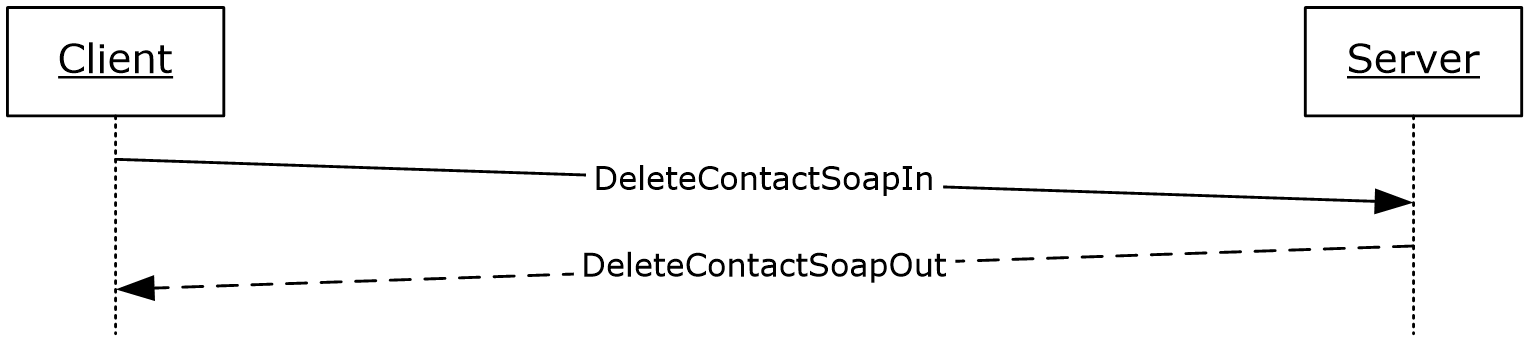 Figure 7: Message sequence for a DeleteContact operationMessagesThe following table summarizes the set of WSDL message definitions that are specific to this operation.DeleteContactSoapInThis is the request message for a DeleteContact operation.The SOAP action value of the message is defined as follows.http://microsoft.com/webservices/SharePoint/SharepointEmailWS/DeleteContactThe SOAP body contains a DeleteContact element.DeleteContactSoapOutThis is the response message for a DeleteContact operation.The SOAP action value of the message is defined as follows.http://microsoft.com/webservices/SharePoint/SharepointEmailWS/DeleteContactThe SOAP body contains a DeleteContactResponse element.ElementsThe following table summarizes the XML schema element definitions that are specific to this operation.DeleteContactThe definition of the DeleteContact element is as follows.<s:element name="DeleteContact"><s:complexType><s:sequence><s:element name="Alias" type="s:string" /></s:sequence></s:complexType></s:element>Alias: The e-mail alias of the contact to delete from the DS. Limitations on this value are specified in [MS-ADA1] section 2.110. Additionally, this value MUST consist of 255 or fewer characters.DeleteContactResponseThe definition of the DeleteContactResponse element is as follows.<s:element name="DeleteContactResponse"><s:complexType><s:sequence><s:element name="DeleteContactResult" type="tns:RequestStatus"/></s:sequence></s:complexType></s:element>DeleteContactResult: The protocol server MUST return a RequestStatus simple type (section 2.2.5.4) in the response message. The response MUST contain one of the values described in the following table.Complex TypesNone.Simple TypesNone.AttributesNone.GroupsNone.Attribute GroupsNone.DeleteDistributionGroupThe DeleteDistributionGroup operation is used to delete an existing distribution list from a DS.<wsdl:operation name="DeleteDistributionGroup"><wsdl:input message="tns:DeleteDistributionGroupSoapIn" /><wsdl:output message="tns:DeleteDistributionGroupSoapOut" /></wsdl:operation>The protocol client sends a DeleteDistributionGroupSoapIn request message, and the protocol server responds with a DeleteDistributionGroupSoapOut response message. The following diagram shows the message sequence.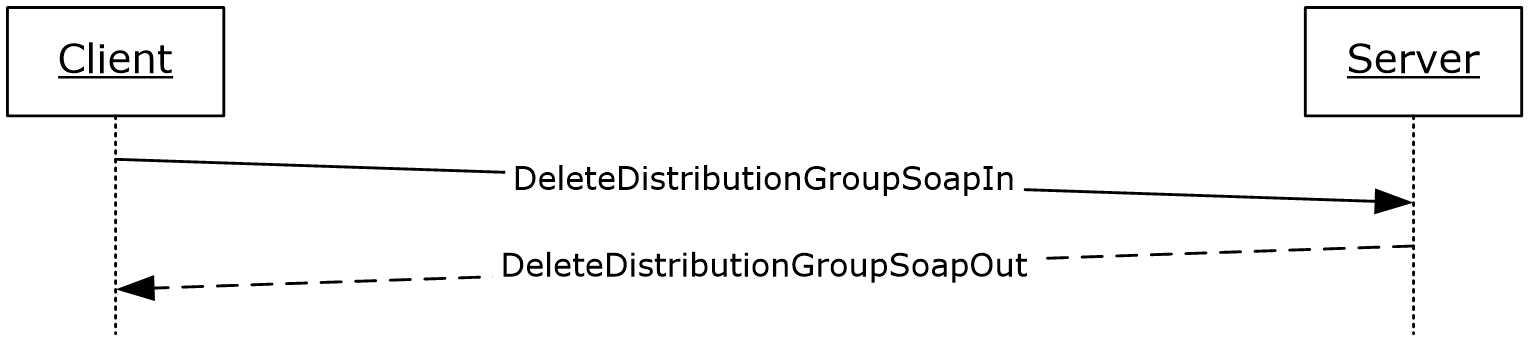 Figure 8: Message sequence for a DeleteDistributionGroup operationMessagesThe following table summarizes the set of WSDL message definitions that are specific to this operation.DeleteDistributionGroupSoapInThis is the request message for a DeleteDistributionGroup operation.The SOAP action value of the message is defined as follows.http://microsoft.com/webservices/SharePoint/SharepointEmailWS/DeleteDistributionGroupThe SOAP body contains a DeleteDistributionGroup element.DeleteDistributionGroupSoapOutThis is the response message for a DeleteDistributionGroup operation.The SOAP action value of the message is defined as follows.http://microsoft.com/webservices/SharePoint/SharepointEmailWS/DeleteDistributionGroupThe SOAP body contains a DeleteDistributionGroupResponse element.ElementsThe following table summarizes the XML schema element definitions that are specific to this operation.DeleteDistributionGroupThe definition of the DeleteDistributionGroup element is as follows.<s:element name="DeleteDistributionGroup"><s:complexType><s:sequence><s:element name="Alias" type="s:string" /><s:element name="Info" type="tns:RequestInfo" /></s:sequence></s:complexType></s:element>Alias: The e-mail alias of the distribution list to delete. This value MUST be 255 or fewer characters. Additional limitations enforced on this value by the DS are specified in [MS-ADA1] section 2.110, which further restricts the number of characters to the "rangeUpper" value.Info: A RequestInfo complex type (section 2.2.4.2) that contains additional information about the request to delete the distribution list. DeleteDistributionGroupResponseThe definition of the DeleteDistributionGroupResponse element is as follows.<s:element name="DeleteDistributionGroupResponse"><s:complexType><s:sequence><s:element name="DeleteDistributionGroupResult" type="tns:RequestResponse" /></s:sequence></s:complexType></s:element>DeleteDistributionGroupResult: The protocol server MUST return a RequestResponse complex type (section 2.2.4.3). The JobStatus element of the RequestResponse type MUST contain one of the values described in the following table.Complex TypesNone.Simple TypesNone.AttributesNone.GroupsNone.Attribute GroupsNone.GetJobStatusThe GetJobStatus operation is used to request an update on the status of an existing request that was created by any of the following operations:CreateDistributionGroup (section 3.1.4.4)DeleteDistributionGroup (section 3.1.4.6.2.1)ModifyDistributionGroup (section 3.1.4.9)RenameDistributionGroup (section 3.1.4.10)If the request was created by a CreateDistributionGroup operation, and the RequestStatus element (section 2.2.5.4) returned by the GetJobStatus operation contains any value other than "PendingApproval" or "Success", both the job and the corresponding job identifier, as specified by the JobID element, are removed from the collection of jobs.If the request was created by any operation other than a CreateDistributionGroup operation, and the RequestStatus element (section 2.2.5.4) returned by the GetJobStatus operation contains any value other than "PendingApproval", both the job and the corresponding job identifier, as specified by the JobID element, are removed from the collection of jobs.In all other cases, neither the job nor the corresponding job identifier is removed from the collection of jobs.<wsdl:operation name="GetJobStatus"><wsdl:input message="tns:GetJobStatusSoapIn" /><wsdl:output message="tns:GetJobStatusSoapOut" /></wsdl:operation>The protocol client sends a GetJobStatusSoapIn request message, and the protocol server responds with a GetJobStatusSoapOut response message. The following diagram shows the message sequence.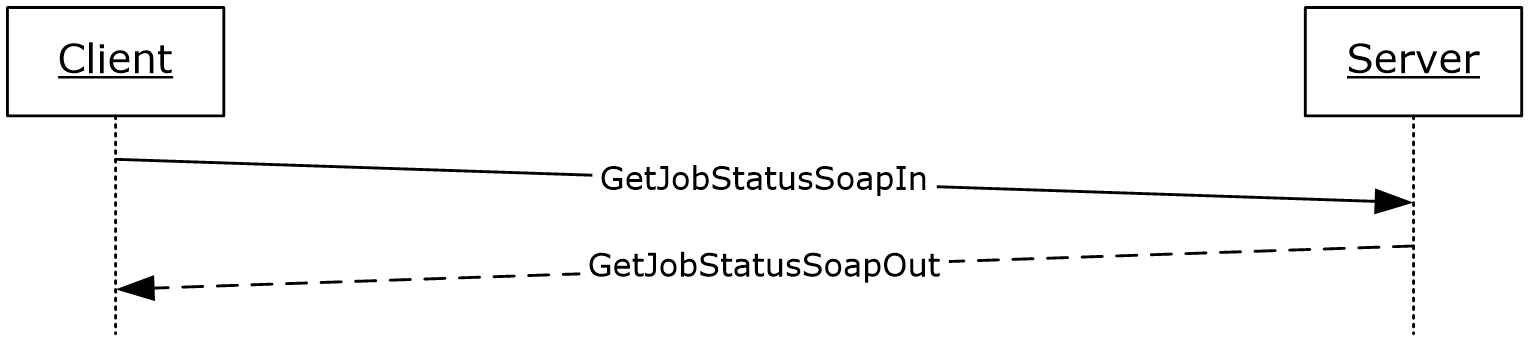 Figure 9: Message sequence for a GetJobStatus operationMessagesThe following table summarizes the set of WSDL message definitions that are specific to this operation.GetJobStatusSoapInThis is the request message for a GetJobStatus operation. The SOAP action value of the message is defined as follows.http://microsoft.com/webservices/SharePoint/SharepointEmailWS/GetJobStatusThe SOAP body contains a GetJobStatus element.GetJobStatusSoapOutThis is the response message for a GetJobStatus operation.The SOAP action value of the message is defined as follows.http://microsoft.com/webservices/SharePoint/SharepointEmailWS/GetJobStatusThe SOAP body contains a GetJobStatusResponse element.ElementsThe following table summarizes the XML schema element definitions that are specific to this operation.GetJobStatusThe definition of the GetJobStatus element is as follows.<s:element name="GetJobStatus"><s:complexType><s:sequence><s:element name="JobId" type="s:int"  /></s:sequence></s:complexType></s:element>JobId: The identifier that is returned in a RequestResponse type (section 2.2.4.3) by the original operation, which is either a CreateDistributionGroup (section 3.1.4.4), DeleteDistributionGroup (section 3.1.4.6.2.1), ModifyDistributionGroup (section 3.1.4.9), or RenameDistributionGroup (section 3.1.4.10) operation. This identifier MUST be in the collection of jobs. If the identifier does not exist in the collection of jobs, the protocol server MUST return a SOAP fault exception.GetJobStatusResponseThe definition of the GetJobStatusResponse element is as follows.  <s:element name="GetJobStatusResponse"><s:complexType><s:sequence><s:element name="GetJobStatusResult" type="tns:RequestResponse" /></s:sequence></s:complexType></s:element>GetJobStatusResult: The protocol server MUST return a RequestResponse complex type (section 2.2.4.3) in the response message. The JobStatus element of the RequestResponse type MUST contain one of the values described in the following table.Complex TypesNone.Simple TypesNone.AttributesNone.GroupsNone.Attribute GroupsNone.ModifyContactThe ModifyContact operation is used to modify the properties of an existing contact in a DS.<wsdl:operation name="ModifyContact"><wsdl:input message="tns:ModifyContactSoapIn" /><wsdl:output message="tns:ModifyContactSoapOut" /></wsdl:operation>The protocol client sends a ModifyContactSoapIn request message, and the protocol server responds with a ModifyContactSoapOut response message. The following diagram shows the message sequence.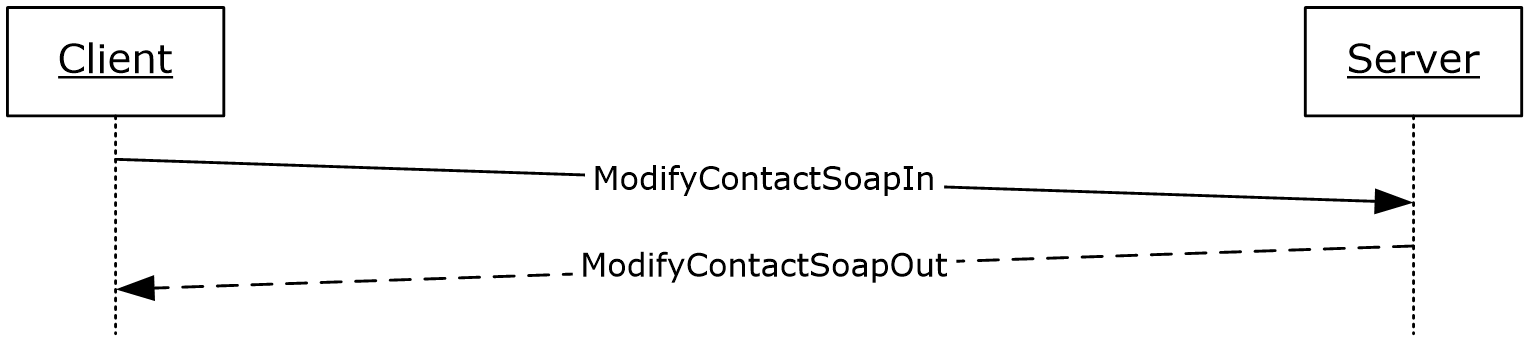 Figure 10: Message sequence for a ModifyContact operationMessagesThe following table summarizes the set of WSDL message definitions that are specific to this operation.ModifyContactSoapInThis is the request message for a ModifyContact operation.The SOAP action value of the message is defined as follows.http://microsoft.com/webservices/SharePoint/SharepointEmailWS/ModifyContactThe SOAP body contains a ModifyContact element.ModifyContactSoapOutThis is the response message for a ModifyContact operation.The SOAP action value of the message is defined as follows.http://microsoft.com/webservices/SharePoint/SharepointEmailWS/ModifyContactThe SOAP body contains a ModifyContactResponse element.ElementsThe following table summarizes the XML schema element definitions that are specific to this operation.ModifyContactThe definition of the ModifyContact element is as follows.<s:element name="ModifyContact"><s:complexType><s:sequence><s:element name="OldAlias" type="s:string" /><s:element name="NewAlias" type="s:string" minOccurs="0"/><s:element name="FirstName" type="s:string" /><s:element name="LastName" type="s:string" /><s:element name="ForwardingEmail" type="s:string" minOccurs="0"/><s:element name="Flags" type="tns:ContactFlags" /></s:sequence></s:complexType></s:element>OldAlias: The current e-mail alias of the contact. Limitations on this value are specified in [MS-ADA1] section 2.110. Additionally, this value MUST consist of 255 or fewer characters.NewAlias: The new e-mail alias of the contact. If a value is not specified, the e-mail alias of the contact is not changed. Limitations on this value are specified in [MS-ADA1] section 2.110. Additionally, this value MUST consist of 255 or fewer characters.FirstName: The first name of the contact. Limitations on this value are specified in [MS-ADA1] section 2.273.LastName: The last name of the contact. Limitations on this value are specified in [MS-ADA3] section 2.276.ForwardingEmail: The e-mail address where e-mail messages are forwarded for the contact.Flags: A ContactFlags simple type (section 2.2.5.1) that contains any additional properties or constraints on the contact (3).ModifyContactResponseThe definition of the ModifyContactResponse element is as follows.<s:element name="ModifyContactResponse"><s:complexType><s:sequence><s:element name="ModifyContactResult" type="tns:RequestStatus"/></s:sequence></s:complexType></s:element>ModifyContactResult: The protocol server MUST return a RequestStatus simple type (section 2.2.5.4) in the response message. The response MUST contain one of the values described in the following table.Complex TypesNone.Simple TypesNone.AttributesNone.GroupsNone.Attribute GroupsNone.ModifyDistributionGroupThe ModifyDistributionGroup operation is used to change properties of an existing distribution list in a DS.<wsdl:operation name="ModifyDistributionGroup"><wsdl:input message="tns:ModifyDistributionGroupSoapIn" /><wsdl:output message="tns:ModifyDistributionGroupSoapOut" /></wsdl:operation>The protocol client sends a ModifyDistributionGroupSoapIn request message, and the protocol server responds with a ModifyDistributionGroupSoapOut response message. The following diagram shows the message sequence.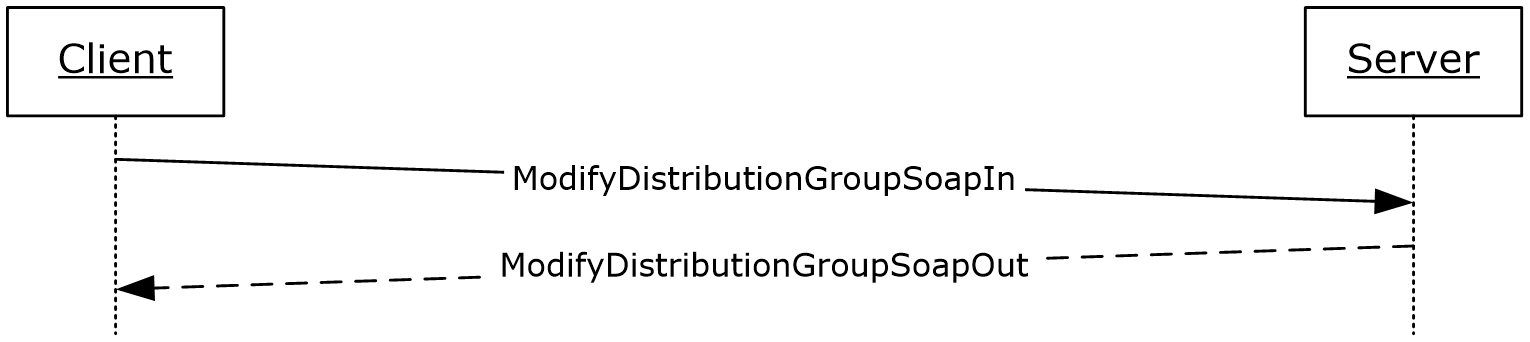 Figure 11: Message sequence for a ModifyDistributionGroup operationMessagesThe following table summarizes the set of WSDL message definitions that are specific to this operation.ModifyDistributionGroupSoapInThis is the request message for a ModifyDistributionGroup operation.The SOAP action value of the message is defined as follows.http://microsoft.com/webservices/SharePoint/SharepointEmailWS/ModifyDistributionGroupThe SOAP body contains a ModifyDistributionGroup element.ModifyDistributionGroupSoapOutThis is the response message for a ModifyDistributionGroup operation.The SOAP action value of the message is defined as follows.http://microsoft.com/webservices/SharePoint/SharepointEmailWS/ModifyDistributionGroupThe SOAP body contains a ModifyDistributionGroupResponse element.ElementsThe following table summarizes the XML schema element definitions that are specific to this operation.ModifyDistributionGroupThe definition of the ModifyDistributionGroup element is as follows.<s:element name="ModifyDistributionGroup"><s:complexType><s:sequence><s:element name="Alias" type="s:string" /><s:element name="Name" type="s:string" /><s:element name="Description" type="s:string" minOccurs="0" /><s:element name="ContactCN" type="s:string" minOccurs="0" /><s:element name="Info" type="tns:RequestInfo" /><s:element name="Flags" type="tns:DistributionGroupFlags" /></s:sequence></s:complexType></s:element>Alias: The e-mail alias of the distribution list. This value MUST be 255 or fewer characters. Additional limitations enforced on this value by the DS are specified in [MS-ADA1] section 2.110, which further restricts the number of characters to the "rangeUpper" value.Name: The new display name of the distribution list. This value MUST be 255 or fewer characters. Additional limitations on this value are specified in [MS-ADA1] section 2.175.Description: The new description of the distribution list. This value MUST be 4,000 or fewer characters.ContactCN: The e-mail alias of a contact to add to the distribution list. This value MUST be 255 or fewer characters. Additional limitations on this value are specified in [MS-ADA1] section 2.110.Info: A RequestInfo complex type (section 2.2.4.2) that contains additional information about the request.Flags: A DistributionGroupFlags simple type (section 2.2.5.2) that contains updated validation properties or constraints on the distribution list.ModifyDistributionGroupResponseThe definition of the ModifyDistributionGroupResponse element is as follows.<s:element name="ModifyDistributionGroupResponse"><s:complexType><s:sequence><s:element name="ModifyDistributionGroupResult" type="tns:RequestResponse" /></s:sequence></s:complexType></s:element>ModifyDistributionGroupResult: The protocol server MUST return a RequestResponse complex type (section 2.2.4.3) in the response message. The value of the JobStatus element of the RequestResponse type MUST be one of the values described in the following table.Complex TypesNone.Simple TypesNone.AttributesNone.GroupsNone.Attribute GroupsNone.RenameDistributionGroupThe RenameDistributionGroup operation is used to change the name of an existing distribution list in a DS.<wsdl:operation name="RenameDistributionGroup"><wsdl:input message="tns:RenameDistributionGroupSoapIn" /><wsdl:output message="tns:RenameDistributionGroupSoapOut" /></wsdl:operation>The protocol client sends a RenameDistributionGroupSoapIn request message, and the protocol server responds with a RenameDistributionGroupSoapOut response message. The following diagram shows the message sequence.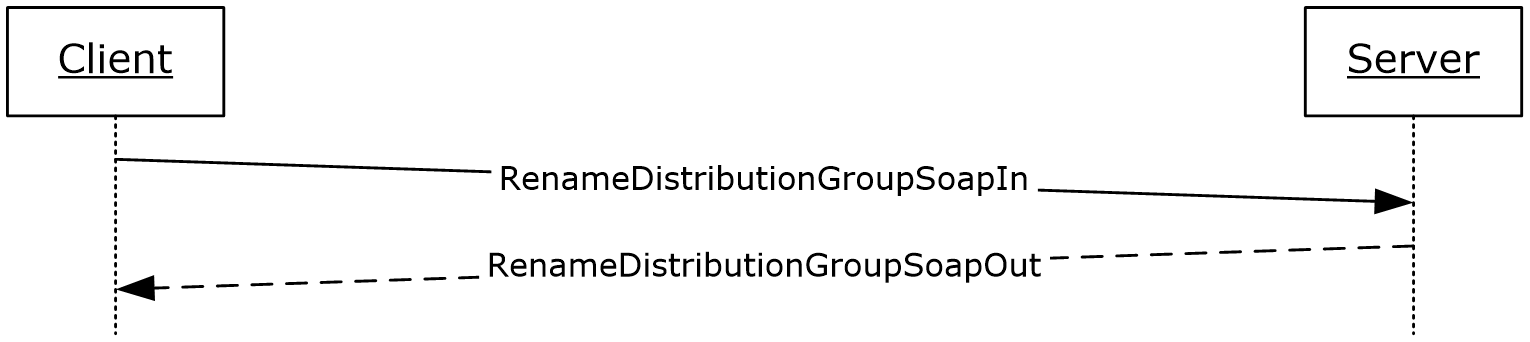 Figure 12: Message sequence for a RenameDistributionGroup operationMessagesThe following table summarizes the set of WSDL message definitions that are specific to this operation.RenameDistributionGroupSoapInThis is the request message for a RenameDistributionGroup operation. The SOAP action value of the message is defined as follows.http://microsoft.com/webservices/SharePoint/SharepointEmailWS/RenameDistributionGroupThe SOAP body contains a RenameDistributionGroup element.RenameDistributionGroupSoapOutThis is the response message for a RenameDistributionGroup operation. The SOAP action value of the message is defined as follows.http://microsoft.com/webservices/SharePoint/SharepointEmailWS/RenameDistributionGroupThe SOAP body contains a RenameDistributionGroupResponse element.ElementsThe following table summarizes the XML schema element definitions that are specific to this operation.RenameDistributionGroupThe definition of the RenameDistributionGroup is as follows.<s:element name="RenameDistributionGroup"><s:complexType><s:sequence><s:element name="OldAlias" type="s:string" /><s:element name="NewAlias" type="s:string" /><s:element name="Info" type="tns:RequestInfo" /></s:sequence></s:complexType></s:element>OldAlias: The e-mail alias of the distribution list. This value MUST be 255 or fewer characters. Additional limitations enforced on this value by the DS are specified in [MS-ADA1] section 2.110, which further restricts the number of characters to the "rangeUpper" value.NewAlias: The new e-mail alias for the distribution list. This value MUST be 255 or fewer characters. Additional limitations enforced on this value by the DS are specified in [MS-ADA1] section 2.110, which further restricts the number of characters to the "rangeUpper" value.Info: A RequestInfo complex type (section 2.2.4.2) that contains additional information about the request.RenameDistributionGroupResponseThe definition of the RenameDistributionGroupResponse element is as follows.<s:element name="RenameDistributionGroupResponse"><s:complexType><s:sequence><s:element name="RenameDistributionGroupResult" type="tns:RequestResponse" /></s:sequence></s:complexType></s:element>RenameDistributionGroupResult: The protocol server MUST return a RequestResponse complex type (section 2.2.4.3) in the response message. The value of the JobStatus element of the RequestResponse type MUST be one of the values described in the following table.Complex TypesNone.Simple TypesNone.AttributesNone.GroupsNone.Attribute GroupsNone.Timer EventsNone.Other Local EventsNone.Protocol ExamplesCreate and Add a User to a Distribution ListThis scenario demonstrates how to create a new distribution list, add a user to a distribution list, and verify that the requests were approved.Create a Distribution ListIn this example, a new distribution list named "DistGroup01" is created on the protocol server, in response to a request from a protocol client. The e-mail alias of the distribution list is "DistGroup01". The protocol client sends the following request message:<soap:Envelope xmlns:soap="http://schemas.xmlsoap.org/soap/envelope/" xmlns:xsi="http://www.w3.org/2001/XMLSchema-instance" xmlns:xsd="http://www.w3.org/2001/XMLSchema">    <soap:Body>        <CreateDistributionGroup xmlns="http://microsoft.com/webservices/SharePoint/SharepointEmailWS/">            <Alias>DistGroup01</Alias>            <Name>DistGroup01</Name>            <ContactCN />            <Info>                <RequestorEmail>adam.carter@example.com</RequestorEmail>                <RequestId>00000000-0000-0000-0000-000000000000</RequestId>            </Info>            <Flags>None</Flags>        </CreateDistributionGroup>    </soap:Body></soap:Envelope>The protocol server is configured to approve requests automatically. Therefore, it creates the distribution list and returns the status value "Success" in the following response message:<soap:Envelope xmlns:soap="http://schemas.xmlsoap.org/soap/envelope/" xmlns:xsi="http://www.w3.org/2001/XMLSchema-instance" xmlns:xsd="http://www.w3.org/2001/XMLSchema">    <soap:Body>        <CreateDistributionGroupResponse xmlns="http://microsoft.com/webservices/SharePoint/SharepointEmailWS/">            <CreateDistributionGroupResult>                <JobID>0</JobID>                <JobStatus>Success</JobStatus>                <Alias>DistGroup01</Alias>            </CreateDistributionGroupResult>        </CreateDistributionGroupResponse>    </soap:Body></soap:Envelope>Add a User to a Distribution ListIn this example, the user uniquely identified by the domain account "Example\smasters" is added to a distribution list named "addmembersdl".The protocol client sends the following request message:<soap:Envelope xmlns:soap="http://schemas.xmlsoap.org/soap/envelope/" xmlns:xsi="http://www.w3.org/2001/XMLSchema-instance" xmlns:xsd="http://www.w3.org/2001/XMLSchema">    <soap:Body>        <ChangeUsersMembershipInDistributionGroup xmlns="http://microsoft.com/webservices/SharePoint/SharepointEmailWS/">            <Alias>addmembersdl</Alias>            <AddNt4NameList>                <string>Example\smasters</string>            </AddNt4NameList>            <DeleteNt4NameList />            <DeleteAllCurrentMembers>false</DeleteAllCurrentMembers>        </ChangeUsersMembershipInDistributionGroup>    </soap:Body></soap:Envelope>The protocol server adds the domain account "Example\smasters" to the distribution list named "addmembersdl" and returns the status value "Success" in the following response message:<soap:Envelope xmlns:soap="http://schemas.xmlsoap.org/soap/envelope/" xmlns:xsi="http://www.w3.org/2001/XMLSchema-instance" xmlns:xsd="http://www.w3.org/2001/XMLSchema">    <soap:Body>        <ChangeUsersMembershipInDistributionGroupResponse xmlns="http://microsoft.com/webservices/SharePoint/SharepointEmailWS/">            <ChangeUsersMembershipInDistributionGroupResult>Success</ChangeUsersMembershipInDistributionGroupResult>        </ChangeUsersMembershipInDistributionGroupResponse>    </soap:Body></soap:Envelope>Create and Add a Contact to a Distribution ListThis scenario demonstrates how to create a new contact and how to add a contact to an existing distribution list.Create a ContactIn this example, a contact named "Steve Masters" is added to the DS. The contact’s e-mail alias is "Steve.Masters". The contact’s forwarding e-mail address is "Steve.Masters@example.com".The protocol client sends the following request message:<soap:Envelope xmlns:soap="http://schemas.xmlsoap.org/soap/envelope/" xmlns:xsi="http://www.w3.org/2001/XMLSchema-instance" xmlns:xsd="http://www.w3.org/2001/XMLSchema">    <soap:Body>        <CreateContact xmlns="http://microsoft.com/webservices/SharePoint/SharepointEmailWS/">            <Alias>Steve.Masters</Alias>            <FirstName>Steve</FirstName>            <LastName>Masters</LastName>            <ForwardingEmail>steve.masters@example.com</ForwardingEmail>            <Flags>None</Flags>        </CreateContact>    </soap:Body></soap:Envelope>The protocol server adds the contact "Steve Masters" to the DS and returns the status value "Success" in the following response message:<soap:Envelope xmlns:soap="http://schemas.xmlsoap.org/soap/envelope/" xmlns:xsi="http://www.w3.org/2001/XMLSchema-instance" xmlns:xsd="http://www.w3.org/2001/XMLSchema">    <soap:Body>        <CreateContactResponse xmlns="http://microsoft.com/webservices/SharePoint/SharepointEmailWS/">            <CreateContactResult>Success</CreateContactResult>        </CreateContactResponse>    </soap:Body></soap:Envelope>Add a Contact to a Distribution ListIn this example, a contact with the e-mail alias "Lori.Kane" is added to the distribution list named "AddMembersDL".The protocol client sends the following request message:<soap:Envelope xmlns:soap="http://schemas.xmlsoap.org/soap/envelope/" xmlns:xsi="http://www.w3.org/2001/XMLSchema-instance" xmlns:xsd="http://www.w3.org/2001/XMLSchema">    <soap:Body>        <ChangeContactsMembershipInDistributionGroup xmlns="http://microsoft.com/webservices/SharePoint/SharepointEmailWS/">            <Alias>AddMembersDL</Alias>            <AddListForContacts>                <string>Lori.Kane</string>            </AddListForContacts>            <DeleteListForContacts>                <string />            </DeleteListForContacts>            <DeleteAllCurrentMembers>false</DeleteAllCurrentMembers>        </ChangeContactsMembershipInDistributionGroup>    </soap:Body></soap:Envelope>The protocol server adds the contact to the distribution list and returns the status value "Success" in the following response message:<soap:Envelope xmlns:soap="http://schemas.xmlsoap.org/soap/envelope/" xmlns:xsi="http://www.w3.org/2001/XMLSchema-instance" xmlns:xsd="http://www.w3.org/2001/XMLSchema">    <soap:Body>        <ChangeContactsMembershipInDistributionGroupResponse xmlns="http://microsoft.com/webservices/SharePoint/SharepointEmailWS/">            <ChangeContactsMembershipInDistributionGroupResult>Success</ChangeContactsMembershipInDistributionGroupResult>        </ChangeContactsMembershipInDistributionGroupResponse>    </soap:Body></soap:Envelope>Modify a ContactThis scenario demonstrates how to modify an existing contact in a DS. The contact’s (3) e-mail alias is changed from "steve.masters" to "steved.masters". The contact’s (3) name is changed from "Steve Masters" to "Steve D Masters". The contact’s (3) forwarding e-mail address is changed from "steve.masters@example.com" to "steved.masters@example.com". The protocol client sends the following request message:<soap:Envelope xmlns:soap="http://schemas.xmlsoap.org/soap/envelope/" xmlns:xsi="http://www.w3.org/2001/XMLSchema-instance" xmlns:xsd="http://www.w3.org/2001/XMLSchema">    <soap:Body>        <ModifyContact xmlns="http://microsoft.com/webservices/SharePoint/SharepointEmailWS/">            <OldAlias>steve.masters</OldAlias>            <NewAlias>steved.masters</NewAlias>            <FirstName>Steve D</FirstName>            <LastName>Masters</LastName>            <ForwardingEmail>steved.masters@example.com</ForwardingEmail>            <Flags>None</Flags>        </ModifyContact>    </soap:Body></soap:Envelope>The protocol server retrieves the existing contact, updates the requested properties of that contact (3), and returns the status value "Success" in the following response message:<soap:Envelope xmlns:soap="http://schemas.xmlsoap.org/soap/envelope/" xmlns:xsi="http://www.w3.org/2001/XMLSchema-instance" xmlns:xsd="http://www.w3.org/2001/XMLSchema">    <soap:Body>        <ModifyContactResponse xmlns="http://microsoft.com/webservices/SharePoint/SharepointEmailWS/">            <ModifyContactResult>Success</ModifyContactResult>        </ModifyContactResponse>    </soap:Body></soap:Envelope>Remove a Contact and Rename a Distribution ListThis scenario demonstrates how to remove a contact from a distribution list, delete a contact, and rename a distribution list.Remove a Contact from a Distribution ListIn this example, a contact with the e-mail alias "steved.masters" is removed from the distribution list named "AddMembersDL".The protocol client sends the following request message:<soap:Envelope xmlns:soap="http://schemas.xmlsoap.org/soap/envelope/" xmlns:xsi="http://www.w3.org/2001/XMLSchema-instance" xmlns:xsd="http://www.w3.org/2001/XMLSchema">    <soap:Body>        <ChangeContactsMembershipInDistributionGroup xmlns="http://microsoft.com/webservices/SharePoint/SharepointEmailWS/">            <Alias>AddMembersDL</Alias>            <AddListForContacts>               <string />            </AddListForContacts>            <DeleteListForContacts>               <string>steved.masters</string>            </DeleteListForContacts>            <DeleteAllCurrentMembers>false</DeleteAllCurrentMembers>        </ChangeContactsMembershipInDistributionGroup>    </soap:Body></soap:Envelope>The protocol server removes the contact from the distribution list and returns the status value "Success" in the following response message:<soap:Envelope xmlns:soap="http://schemas.xmlsoap.org/soap/envelope/" xmlns:xsi="http://www.w3.org/2001/XMLSchema-instance" xmlns:xsd="http://www.w3.org/2001/XMLSchema">   <soap:Body>      <ChangeContactsMembershipInDistributionGroupResponse xmlns="http://microsoft.com/webservices/SharePoint/SharepointEmailWS/">         <ChangeContactsMembershipInDistributionGroupResult>Success</ChangeContactsMembershipInDistributionGroupResult>      </ChangeContactsMembershipInDistributionGroupResponse>   </soap:Body></soap:Envelope>Delete a ContactIn this example, the contact with the e-mail alias "steved.masters" is deleted from the DS.The protocol client sends the following request message:<soap:Envelope xmlns:soap="http://schemas.xmlsoap.org/soap/envelope/" xmlns:xsi="http://www.w3.org/2001/XMLSchema-instance" xmlns:xsd="http://www.w3.org/2001/XMLSchema">    <soap:Body>        <DeleteContact xmlns="http://microsoft.com/webservices/SharePoint/SharepointEmailWS/">            <Alias>steved.masters</Alias>        </DeleteContact>    </soap:Body></soap:Envelope>The protocol server deletes the contact (3) with the specified e-mail alias, and returns the status value "Success" in the following response message:<soap:Envelope xmlns:soap="http://schemas.xmlsoap.org/soap/envelope/" xmlns:xsi="http://www.w3.org/2001/XMLSchema-instance" xmlns:xsd="http://www.w3.org/2001/XMLSchema">    <soap:Body>        <DeleteContactResponse xmlns="http://microsoft.com/webservices/SharePoint/SharepointEmailWS/">            <DeleteContactResult>Success</DeleteContactResult>        </DeleteContactResponse>    </soap:Body></soap:Envelope>Change the Name of a Distribution ListIn this example, a protocol client with the e-mail address "adam.carter@example.com" submits a request to change the e-mail alias of an existing distribution list from "DistGroup01" to "RenamedDG01".The protocol client sends the following request message:<soap:Envelope xmlns:soap="http://schemas.xmlsoap.org/soap/envelope/" xmlns:xsi="http://www.w3.org/2001/XMLSchema-instance" xmlns:xsd="http://www.w3.org/2001/XMLSchema">    <soap:Body>        <RenameDistributionGroup xmlns="http://microsoft.com/webservices/SharePoint/SharepointEmailWS/">            <OldAlias>DistGroup01</OldAlias>            <NewAlias>RenamedDG01</NewAlias>            <Info>                <RequestorEmail>adam.carter@example.com</RequestorEmail>                <RequestId>00000000-0000-0000-0000-000000000000</RequestId>            </Info>        </RenameDistributionGroup>    </soap:Body></soap:Envelope>The protocol server is not configured to approve requests automatically. Therefore, it creates a job for the request, stores the job as a RequestStatus simple type (section 2.2.5.4) with the value "PendingApproval", and returns information about this job in the following response message:<soap:Envelope xmlns:soap="http://schemas.xmlsoap.org/soap/envelope/" xmlns:xsi="http://www.w3.org/2001/XMLSchema-instance" xmlns:xsd="http://www.w3.org/2001/XMLSchema">    <soap:Body>        <RenameDistributionGroupResponse xmlns="http://microsoft.com/webservices/SharePoint/SharepointEmailWS/">            <RenameDistributionGroupResult>                <JobID>76</JobID>                <JobStatus>PendingApproval</JobStatus>                <Alias>DistGroup01</Alias>            </RenameDistributionGroupResult>        </RenameDistributionGroupResponse>    </soap:Body></soap:Envelope>Modify a Distribution ListIn this example, a protocol client with the e-mail address "adam.carter@example.com" submits a request to change the display name of an existing distribution list from "RenamedDG01" to "NewNameDG01".The protocol client sends the following request message:<soap:Envelope xmlns:soap="http://schemas.xmlsoap.org/soap/envelope/" xmlns:xsi="http://www.w3.org/2001/XMLSchema-instance" xmlns:xsd="http://www.w3.org/2001/XMLSchema">    <soap:Body>        <ModifyDistributionGroup xmlns="http://microsoft.com/webservices/SharePoint/SharepointEmailWS/">            <Alias>RenamedDG01</Alias>            <Name>NewNameDG01</Name><Description>any description</Description>            <Info>                <RequestorEmail>adam.carter@example.com</RequestorEmail>                <RequestId>00000000-0000-0000-0000-000000000000</RequestId>            </Info>            <Flags>None</Flags>        </ModifyDistributionGroup>    </soap:Body></soap:Envelope>The protocol server is not configured to approve requests automatically. Therefore, it creates a job for the modify request, stores that job as a RequestStatus simple type (section 2.2.5.4) with the value "PendingApproval", and returns information about the job in the following response message:<soap:Envelope xmlns:soap="http://schemas.xmlsoap.org/soap/envelope/" xmlns:xsi="http://www.w3.org/2001/XMLSchema-instance" xmlns:xsd="http://www.w3.org/2001/XMLSchema">    <soap:Body>        <ModifyDistributionGroupResponse xmlns="http://microsoft.com/webservices/SharePoint/SharepointEmailWS/">            <ModifyDistributionGroupResult>                <JobID>78</JobID>                <JobStatus>PendingApproval</JobStatus>                <Alias>RenamedDG01</Alias>            </ModifyDistributionGroupResult>        </ModifyDistributionGroupResponse>    </soap:Body></soap:Envelope>Delete a Distribution List In this example, a protocol client with the e-mail address "adam.carter@example.com" submits a request to delete an existing distribution list, which has the e-mail alias "RenamedDG01".The protocol client sends the following request message:<soap:Envelope xmlns:soap="http://schemas.xmlsoap.org/soap/envelope/" xmlns:xsi="http://www.w3.org/2001/XMLSchema-instance" xmlns:xsd="http://www.w3.org/2001/XMLSchema">    <soap:Body>        <DeleteDistributionGroup xmlns="http://microsoft.com/webservices/SharePoint/SharepointEmailWS/">            <Alias>RenamedDG01</Alias>            <Info>                <RequestorEmail>adam.carter@example.com</RequestorEmail>                <RequestId>00000000-0000-0000-0000-000000000000</RequestId>            </Info>        </DeleteDistributionGroup>    </soap:Body></soap:Envelope>The protocol server is configured to approve requests automatically. Therefore, it deletes the distribution list and returns the status value "Success" in the following response message:<soap:Envelope xmlns:soap="http://schemas.xmlsoap.org/soap/envelope/" xmlns:xsi="http://www.w3.org/2001/XMLSchema-instance" xmlns:xsd="http://www.w3.org/2001/XMLSchema">    <soap:Body>        <DeleteDistributionGroupResponse xmlns="http://microsoft.com/webservices/SharePoint/SharepointEmailWS/">            <DeleteDistributionGroupResult>                <JobID>0</JobID>                <JobStatus>Success</JobStatus>                <Alias>RenamedDG01</Alias>            </DeleteDistributionGroupResult>        </DeleteDistributionGroupResponse>    </soap:Body></soap:Envelope>Check the Status of a Deletion RequestThis scenario demonstrates how to delete a distribution list and check the status of that request before and after the request is processed by the protocol server.Delete a Distribution ListIn this example, a protocol client with the e-mail address "adam.carter@example.com" submits a request to delete the existing distribution list that has the e-mail alias "SorosalDL6". The protocol client sends the following request message:<soap:Envelope xmlns:soap="http://schemas.xmlsoap.org/soap/envelope/" xmlns:xsi="http://www.w3.org/2001/XMLSchema-instance" xmlns:xsd="http://www.w3.org/2001/XMLSchema">    <soap:Body>        <DeleteDistributionGroup xmlns="http://microsoft.com/webservices/SharePoint/SharepointEmailWS/">            <Alias>SorosalDL6</Alias>            <Info>                <RequestorEmail>adam.carter@example.com</RequestorEmail>                <RequestId>00000000-0000-0000-0000-000000000000</RequestId>            </Info>        </DeleteDistributionGroup>    </soap:Body></soap:Envelope>The protocol server is not configured to approve requests automatically. Therefore, it creates a job for the request, stores that job as a RequestStatus simple type (section 2.2.5.4) with the value "PendingApproval", and returns information about the job in the following response message:<soap:Envelope xmlns:soap="http://schemas.xmlsoap.org/soap/envelope/" xmlns:xsi="http://www.w3.org/2001/XMLSchema-instance" xmlns:xsd="http://www.w3.org/2001/XMLSchema">    <soap:Body>        <DeleteDistributionGroupResponse xmlns="http://microsoft.com/webservices/SharePoint/SharepointEmailWS/">            <DeleteDistributionGroupResult>                <JobID>108</JobID>                <JobStatus>PendingApproval</JobStatus>                <Alias>SorosalDL6</Alias>            </DeleteDistributionGroupResult>        </DeleteDistributionGroupResponse>    </soap:Body></soap:Envelope>Check the Status of a JobIn this example, a protocol client submits a request to check the status of a job that is associated with the job identifier "108".The protocol client sends the following request message:<soap:Envelope xmlns:soap="http://schemas.xmlsoap.org/soap/envelope/" xmlns:xsi="http://www.w3.org/2001/XMLSchema-instance" xmlns:xsd="http://www.w3.org/2001/XMLSchema">    <soap:Body>        <GetJobStatus xmlns="http://microsoft.com/webservices/SharePoint/SharepointEmailWS/">            <JobId>108</JobId>        </GetJobStatus>    </soap:Body></soap:Envelope>By referencing the JobID element of the RequestResponse complex type (section 2.2.4.3) that stores information about the job, the protocol server finds the job, retrieves the status, and sends the following response message:<soap:Envelope xmlns:soap="http://schemas.xmlsoap.org/soap/envelope/" xmlns:xsi="http://www.w3.org/2001/XMLSchema-instance" xmlns:xsd="http://www.w3.org/2001/XMLSchema">    <soap:Body>        <GetJobStatusResponse xmlns="http://microsoft.com/webservices/SharePoint/SharepointEmailWS/">            <GetJobStatusResult>                <JobID>108</JobID>                <Comment />                <JobStatus>PendingApproval</JobStatus>                <Alias>SorosalDL6</Alias>            </GetJobStatusResult>        </GetJobStatusResponse>    </soap:Body></soap:Envelope>After the job completes successfully, the protocol server deletes it from the list of jobs and returns the following response message:<soap:Envelope xmlns:soap="http://schemas.xmlsoap.org/soap/envelope/" xmlns:xsi="http://www.w3.org/2001/XMLSchema-instance" xmlns:xsd="http://www.w3.org/2001/XMLSchema">    <soap:Body>        <GetJobStatusResponse xmlns="http://microsoft.com/webservices/SharePoint/SharepointEmailWS/">            <GetJobStatusResult>                <JobID>108</JobID>                <Comment />                <JobStatus>Success</JobStatus>                <Alias>SorosalDL6</Alias>            </GetJobStatusResult>        </GetJobStatusResponse>    </soap:Body></soap:Envelope>If a protocol client requests the status of the job after it is deleted, the protocol server returns the following error:System.Reflection.TargetInvocationException: Exception has been thrown by the target of an invocation. ---> System.Web.Services.Protocols.SoapException: Server was unable to process request. ---> Value does not fall within the expected range.   at System.Web.Services.Protocols.SoapHttpClientProtocol.ReadResponse(SoapClientMessage message, WebResponse response, Stream responseStream, Boolean asyncCall)   at System.Web.Services.Protocols.SoapHttpClientProtocol.Invoke(String methodName, Object[] parameters)   at WebSvcClient.SharepointEmailWSProxy.SharepointEmailWS.GetJobStatus(Int32 JobId)   --- End of inner exception stack trace ---   at System.RuntimeMethodHandle._InvokeMethodFast(Object target, Object[] arguments, SignatureStruct& sig, MethodAttributes methodAttributes, RuntimeTypeHandle typeOwner)   at System.RuntimeMethodHandle.InvokeMethodFast(Object target, Object[] arguments, Signature sig, MethodAttributes methodAttributes, RuntimeTypeHandle typeOwner)   at System.Reflection.RuntimeMethodInfo.Invoke(Object obj, BindingFlags invokeAttr, Binder binder, Object[] parameters, CultureInfo culture, Boolean skipVisibilityChecks)   at System.Reflection.RuntimeMethodInfo.Invoke(Object obj, BindingFlags invokeAttr, Binder binder, Object[] parameters, CultureInfo culture)   at WebSvcClient.ProxyWrapper.WebMethodCallWorker()SecuritySecurity Considerations for ImplementersNone.Index of Security ParametersNone.Appendix A: Full WSDLFor ease of implementation, the full WSDL and schema are provided in this appendix.<?xml version="1.0" encoding="utf-8"?>   <wsdl:definitions xmlns:soap="http://schemas.xmlsoap.org/wsdl/soap/" xmlns:tm="http://microsoft.com/wsdl/mime/textMatching/" xmlns:soapenc="http://schemas.xmlsoap.org/soap/encoding/" xmlns:mime="http://schemas.xmlsoap.org/wsdl/mime/" xmlns:tns="http://microsoft.com/webservices/SharePoint/SharepointEmailWS/" xmlns:s1="http://microsoft.com/wsdl/types/" xmlns:s="http://www.w3.org/2001/XMLSchema" xmlns:soap12="http://schemas.xmlsoap.org/wsdl/soap12/" xmlns:http="http://schemas.xmlsoap.org/wsdl/http/" targetNamespace="http://microsoft.com/webservices/SharePoint/SharepointEmailWS/" xmlns:wsdl="http://schemas.xmlsoap.org/wsdl/">   <wsdl:documentation xmlns:wsdl="http://schemas.xmlsoap.org/wsdl/">Sharepoint Email Integration Web Service</wsdl:documentation>   <wsdl:types>      <s:schema elementFormDefault="qualified" targetNamespace="http://microsoft.com/webservices/SharePoint/SharepointEmailWS/">         <s:import namespace="http://microsoft.com/wsdl/types/" />            <s:element name="CreateContact">               <s:complexType>                  <s:sequence>                     <s:element name="Alias" type="s:string" />                     <s:element name="FirstName" type="s:string" />                     <s:element name="LastName" type="s:string" />                     <s:element name="ForwardingEmail" type="s:string" />                     <s:element name="Flags" type="tns:ContactFlags" />                  </s:sequence>               </s:complexType>            </s:element>            <s:simpleType name="ContactFlags">               <s:restriction base="s:string">                  <s:enumeration value="None" />                  <s:enumeration value="OnlyAllowAuthenticatedEmail" />               </s:restriction>            </s:simpleType>            <s:element name="CreateContactResponse">               <s:complexType>                  <s:sequence>                     <s:element name="CreateContactResult" type="tns:RequestStatus" />                  </s:sequence>               </s:complexType>            </s:element>            <s:simpleType name="RequestStatus">               <s:restriction base="s:string">                  <s:enumeration value="Success" />                  <s:enumeration value="PendingApproval" />                  <s:enumeration value="ApprovalDenied" />                  <s:enumeration value="DuplicateAlias" />                  <s:enumeration value="InvalidArgument" />                  <s:enumeration value="ServiceNotConfigured" />                  <s:enumeration value="AccessDenied" />                  <s:enumeration value="ServerUnavailable" />                  <s:enumeration value="ObjectNotFound" />                  <s:enumeration value="InvalidMember" />                  <s:enumeration value="InternalError" />               </s:restriction>            </s:simpleType>            <s:element name="DeleteContact">               <s:complexType>                  <s:sequence>                     <s:element name="Alias" type="s:string" />                  </s:sequence>               </s:complexType>            </s:element>            <s:element name="DeleteContactResponse">               <s:complexType>                  <s:sequence>                     <s:element name="DeleteContactResult" type="tns:RequestStatus" />                  </s:sequence>               </s:complexType>            </s:element>            <s:element name="ModifyContact">               <s:complexType>                  <s:sequence>                     <s:element name="OldAlias" type="s:string" />                     <s:element minOccurs="0" name="NewAlias" type="s:string" />                     <s:element name="FirstName" type="s:string" />                     <s:element name="LastName" type="s:string" />                     <s:element minOccurs="0" name="ForwardingEmail" type="s:string" />                     <s:element name="Flags" type="tns:ContactFlags" />                  </s:sequence>               </s:complexType>            </s:element>            <s:element name="ModifyContactResponse">               <s:complexType>                  <s:sequence>                     <s:element name="ModifyContactResult" type="tns:RequestStatus" />                  </s:sequence>               </s:complexType>            </s:element>            <s:element name="CreateDistributionGroup">               <s:complexType>                  <s:sequence>                     <s:element name="Alias" type="s:string" />                     <s:element name="Name" type="s:string" />                     <s:element minOccurs="0" name="Description" type="s:string" />                     <s:element minOccurs="0" name="ContactCN" type="s:string" />                     <s:element name="Info" type="tns:RequestInfo" />                     <s:element name="Flags" type="tns:DistributionGroupFlags" />                  </s:sequence>               </s:complexType>            </s:element>            <s:complexType name="RequestInfo">               <s:sequence>                  <s:element name="RequestorEmail" type="s:string" />                  <s:element minOccurs="0" name="Justification" type="s:string" />                  <s:element name="RequestId" type="s1:guid" />               </s:sequence>            </s:complexType>            <s:element name="CreateDistributionGroupResponse">               <s:complexType>                  <s:sequence>                     <s:element name="CreateDistributionGroupResult" type="tns:RequestResponse" />                  </s:sequence>               </s:complexType>            </s:element>            <s:complexType name="RequestResponse">               <s:sequence>                  <s:element name="JobID" type="s:int" />                  <s:element minOccurs="0" name="Comment" type="s:string" />                  <s:element name="JobStatus" type="tns:RequestStatus" />                  <s:element minOccurs="0" name="Alias" type="s:string" />               </s:sequence>            </s:complexType>            <s:element name="DeleteDistributionGroup">               <s:complexType>                  <s:sequence>                     <s:element name="Alias" type="s:string" />                     <s:element name="Info" type="tns:RequestInfo" />                  </s:sequence>               </s:complexType>            </s:element>            <s:element name="DeleteDistributionGroupResponse">               <s:complexType>                  <s:sequence>                     <s:element name="DeleteDistributionGroupResult" type="tns:RequestResponse" />                  </s:sequence>               </s:complexType>            </s:element>            <s:element name="RenameDistributionGroup">               <s:complexType>                  <s:sequence>                     <s:element name="OldAlias" type="s:string" />                     <s:element name="NewAlias" type="s:string" />                     <s:element name="Info" type="tns:RequestInfo" />                  </s:sequence>               </s:complexType>            </s:element>            <s:element name="RenameDistributionGroupResponse">                <s:complexType>                  <s:sequence>                     <s:element name="RenameDistributionGroupResult" type="tns:RequestResponse" />                  </s:sequence>               </s:complexType>            </s:element>            <s:element name="ModifyDistributionGroup">               <s:complexType>                   <s:sequence>                     <s:element name="Alias" type="s:string" />                     <s:element name="Name" type="s:string" />                     <s:element minOccurs="0" name="Description" type="s:string" />                     <s:element minOccurs="0" name="ContactCN" type="s:string" />                     <s:element name="Info" type="tns:RequestInfo" />                     <s:element name="Flags" type="tns:DistributionGroupFlags" />                  </s:sequence>               </s:complexType>            </s:element>            <s:simpleType name="DistributionGroupFlags">               <s:restriction base="s:string">                  <s:enumeration value="None" />                  <s:enumeration value="OnlyAllowAuthenticatedEmail" />               </s:restriction>            </s:simpleType>            <s:element name="ModifyDistributionGroupResponse">               <s:complexType>                  <s:sequence>                     <s:element name="ModifyDistributionGroupResult" type="tns:RequestResponse" />                  </s:sequence>               </s:complexType>            </s:element>            <s:element name="GetJobStatus">               <s:complexType>                  <s:sequence>                     <s:element name="JobId" type="s:int" />                  </s:sequence>               </s:complexType>            </s:element>            <s:element name="GetJobStatusResponse">               <s:complexType>                  <s:sequence>                     <s:element name="GetJobStatusResult" type="tns:RequestResponse" />                  </s:sequence>               </s:complexType>            </s:element>            <s:element name="ChangeUsersMembershipInDistributionGroup">               <s:complexType>                  <s:sequence>                     <s:element minOccurs="0" name="Alias" type="s:string" />                     <s:element minOccurs="0" name="AddNt4NameList" type="tns:ArrayOfString" />                     <s:element minOccurs="0" name="DeleteNt4NameList" type="tns:ArrayOfString" />                     <s:element name="DeleteAllCurrentMembers" type="s:boolean" />                  </s:sequence>               </s:complexType>            </s:element>            <s:complexType name="ArrayOfString">               <s:sequence>                  <s:element minOccurs="0" maxOccurs="unbounded" name="string" nillable="true" type="s:string" />               </s:sequence>            </s:complexType>            <s:element name="ChangeUsersMembershipInDistributionGroupResponse">               <s:complexType>                  <s:sequence>                     <s:element name="ChangeUsersMembershipInDistributionGroupResult" type="tns:RequestStatus" />                  </s:sequence>               </s:complexType>            </s:element>            <s:element name="ChangeContactsMembershipInDistributionGroup">               <s:complexType>                  <s:sequence>                     <s:element name="Alias" type="s:string" />                     <s:element minOccurs="0" name="AddListForContacts" type="tns:ArrayOfString" />                     <s:element minOccurs="0" name="DeleteListForContacts" type="tns:ArrayOfString" />                     <s:element name="DeleteAllCurrentMembers" type="s:boolean" />                  </s:sequence>               </s:complexType>            </s:element>            <s:element name="ChangeContactsMembershipInDistributionGroupResponse">               <s:complexType>                  <s:sequence>                     <s:element name="ChangeContactsMembershipInDistributionGroupResult" type="tns:RequestStatus" />                  </s:sequence>               </s:complexType>            </s:element>         </s:schema>         <s:schema elementFormDefault="qualified" targetNamespace="http://microsoft.com/wsdl/types/">            <s:simpleType name="guid">               <s:restriction base="s:string">                  <s:pattern value="[0-9a-fA-F]{8}-[0-9a-fA-F]{4}-[0-9a-fA-F]{4}-[0-9a-fA-F]{4}-[0-9a-fA-F]{12}" />               </s:restriction>            </s:simpleType>         </s:schema>      </wsdl:types>   <wsdl:message name="CreateContactSoapIn">      <wsdl:part name="parameters" element="tns:CreateContact" />   </wsdl:message>   <wsdl:message name="CreateContactSoapOut">      <wsdl:part name="parameters" element="tns:CreateContactResponse" />   </wsdl:message>   <wsdl:message name="DeleteContactSoapIn">      <wsdl:part name="parameters" element="tns:DeleteContact" />   </wsdl:message>   <wsdl:message name="DeleteContactSoapOut">      <wsdl:part name="parameters" element="tns:DeleteContactResponse" />   </wsdl:message>   <wsdl:message name="ModifyContactSoapIn">      <wsdl:part name="parameters" element="tns:ModifyContact" />   </wsdl:message>   <wsdl:message name="ModifyContactSoapOut">   <wsdl:part name="parameters" element="tns:ModifyContactResponse" />   </wsdl:message>   <wsdl:message name="CreateDistributionGroupSoapIn">      <wsdl:part name="parameters" element="tns:CreateDistributionGroup" />   </wsdl:message>   <wsdl:message name="CreateDistributionGroupSoapOut">      <wsdl:part name="parameters" element="tns:CreateDistributionGroupResponse" />   </wsdl:message>   <wsdl:message name="DeleteDistributionGroupSoapIn">      <wsdl:part name="parameters" element="tns:DeleteDistributionGroup" />   </wsdl:message>   <wsdl:message name="DeleteDistributionGroupSoapOut">      <wsdl:part name="parameters" element="tns:DeleteDistributionGroupResponse" />   </wsdl:message>   <wsdl:message name="RenameDistributionGroupSoapIn">      <wsdl:part name="parameters" element="tns:RenameDistributionGroup" />   </wsdl:message>   <wsdl:message name="RenameDistributionGroupSoapOut">      <wsdl:part name="parameters" element="tns:RenameDistributionGroupResponse" />   </wsdl:message>   <wsdl:message name="ModifyDistributionGroupSoapIn">      <wsdl:part name="parameters" element="tns:ModifyDistributionGroup" />   </wsdl:message>   <wsdl:message name="ModifyDistributionGroupSoapOut">      <wsdl:part name="parameters" element="tns:ModifyDistributionGroupResponse" />   </wsdl:message>   <wsdl:message name="GetJobStatusSoapIn">      <wsdl:part name="parameters" element="tns:GetJobStatus" />   </wsdl:message>   <wsdl:message name="GetJobStatusSoapOut">      <wsdl:part name="parameters" element="tns:GetJobStatusResponse" />   </wsdl:message>   <wsdl:message name="ChangeUsersMembershipInDistributionGroupSoapIn">      <wsdl:part name="parameters" element="tns:ChangeUsersMembershipInDistributionGroup" />   </wsdl:message>   <wsdl:message name="ChangeUsersMembershipInDistributionGroupSoapOut">      <wsdl:part name="parameters" element="tns:ChangeUsersMembershipInDistributionGroupResponse" />   </wsdl:message>   <wsdl:message name="ChangeContactsMembershipInDistributionGroupSoapIn">      <wsdl:part name="parameters" element="tns:ChangeContactsMembershipInDistributionGroup" />   </wsdl:message>   <wsdl:message name="ChangeContactsMembershipInDistributionGroupSoapOut">      <wsdl:part name="parameters" element="tns:ChangeContactsMembershipInDistributionGroupResponse" />   </wsdl:message>   <wsdl:portType name="SharepointEmailWSSoap">      <wsdl:operation name="CreateContact">         <wsdl:input message="tns:CreateContactSoapIn" />         <wsdl:output message="tns:CreateContactSoapOut" />      </wsdl:operation>      <wsdl:operation name="DeleteContact">         <wsdl:input message="tns:DeleteContactSoapIn" />         <wsdl:output message="tns:DeleteContactSoapOut" />      </wsdl:operation>      <wsdl:operation name="ModifyContact">         <wsdl:input message="tns:ModifyContactSoapIn" />         <wsdl:output message="tns:ModifyContactSoapOut" />      </wsdl:operation>      <wsdl:operation name="CreateDistributionGroup">         <wsdl:input message="tns:CreateDistributionGroupSoapIn" />         <wsdl:output message="tns:CreateDistributionGroupSoapOut" />      </wsdl:operation>      <wsdl:operation name="DeleteDistributionGroup">         <wsdl:input message="tns:DeleteDistributionGroupSoapIn" />         <wsdl:output message="tns:DeleteDistributionGroupSoapOut" />      </wsdl:operation>      <wsdl:operation name="RenameDistributionGroup">         <wsdl:input message="tns:RenameDistributionGroupSoapIn" />         <wsdl:output message="tns:RenameDistributionGroupSoapOut" />      </wsdl:operation>      <wsdl:operation name="ModifyDistributionGroup">         <wsdl:input message="tns:ModifyDistributionGroupSoapIn" />         <wsdl:output message="tns:ModifyDistributionGroupSoapOut" />      </wsdl:operation>      <wsdl:operation name="GetJobStatus">         <wsdl:input message="tns:GetJobStatusSoapIn" />         <wsdl:output message="tns:GetJobStatusSoapOut" />      </wsdl:operation>      <wsdl:operation name="ChangeUsersMembershipInDistributionGroup">         <wsdl:input message="tns:ChangeUsersMembershipInDistributionGroupSoapIn" />         <wsdl:output message="tns:ChangeUsersMembershipInDistributionGroupSoapOut" />      </wsdl:operation>      <wsdl:operation name="ChangeContactsMembershipInDistributionGroup">         <wsdl:input message="tns:ChangeContactsMembershipInDistributionGroupSoapIn" />         <wsdl:output message="tns:ChangeContactsMembershipInDistributionGroupSoapOut" />      </wsdl:operation>   </wsdl:portType>   <wsdl:binding name="SharepointEmailWSSoap" type="tns:SharepointEmailWSSoap">      <soap:binding transport="http://schemas.xmlsoap.org/soap/http" />      <wsdl:operation name="CreateContact">         <soap:operation soapAction="http://microsoft.com/webservices/SharePoint/SharepointEmailWS/CreateContact" style="document" />         <wsdl:input>            <soap:body use="literal" />         </wsdl:input>         <wsdl:output>            <soap:body use="literal" />         </wsdl:output>      </wsdl:operation>      <wsdl:operation name="DeleteContact">         <soap:operation soapAction="http://microsoft.com/webservices/SharePoint/SharepointEmailWS/DeleteContact" style="document" />         <wsdl:input>            <soap:body use="literal" />         </wsdl:input>         <wsdl:output>            <soap:body use="literal" />         </wsdl:output>      </wsdl:operation>      <wsdl:operation name="ModifyContact">         <soap:operation soapAction="http://microsoft.com/webservices/SharePoint/SharepointEmailWS/ModifyContact" style="document" />         <wsdl:input>            <soap:body use="literal" />         </wsdl:input>         <wsdl:output>            <soap:body use="literal" />         </wsdl:output>      </wsdl:operation>      <wsdl:operation name="CreateDistributionGroup">         <soap:operation soapAction="http://microsoft.com/webservices/SharePoint/SharepointEmailWS/CreateDistributionGroup" style="document" />         <wsdl:input>            <soap:body use="literal" />         </wsdl:input>         <wsdl:output>            <soap:body use="literal" />         </wsdl:output>      </wsdl:operation>      <wsdl:operation name="DeleteDistributionGroup">         <soap:operation soapAction="http://microsoft.com/webservices/SharePoint/SharepointEmailWS/DeleteDistributionGroup" style="document" />         <wsdl:input>            <soap:body use="literal" />         </wsdl:input>         <wsdl:output>            <soap:body use="literal" />         </wsdl:output>      </wsdl:operation>      <wsdl:operation name="RenameDistributionGroup">         <soap:operation soapAction="http://microsoft.com/webservices/SharePoint/SharepointEmailWS/RenameDistributionGroup" style="document" />         <wsdl:input>            <soap:body use="literal" />         </wsdl:input>         <wsdl:output>            <soap:body use="literal" />         </wsdl:output>      </wsdl:operation>      <wsdl:operation name="ModifyDistributionGroup">         <soap:operation soapAction="http://microsoft.com/webservices/SharePoint/SharepointEmailWS/ModifyDistributionGroup" style="document" />         <wsdl:input>            <soap:body use="literal" />         </wsdl:input>         <wsdl:output>            <soap:body use="literal" />         </wsdl:output>      </wsdl:operation>      <wsdl:operation name="GetJobStatus">         <soap:operation soapAction="http://microsoft.com/webservices/SharePoint/SharepointEmailWS/GetJobStatus" style="document" />         <wsdl:input>            <soap:body use="literal" />         </wsdl:input>         <wsdl:output>            <soap:body use="literal" />         </wsdl:output>      </wsdl:operation>      <wsdl:operation name="ChangeUsersMembershipInDistributionGroup">         <soap:operation soapAction="http://microsoft.com/webservices/SharePoint/SharepointEmailWS/ChangeUsersMembershipInDistributionGroup" style="document" />         <wsdl:input>            <soap:body use="literal" />         </wsdl:input>         <wsdl:output>            <soap:body use="literal" />         </wsdl:output>      </wsdl:operation>      <wsdl:operation name="ChangeContactsMembershipInDistributionGroup">         <soap:operation soapAction="http://microsoft.com/webservices/SharePoint/SharepointEmailWS/ChangeContactsMembershipInDistributionGroup" style="document" />         <wsdl:input>            <soap:body use="literal" />         </wsdl:input>         <wsdl:output>            <soap:body use="literal" />         </wsdl:output>      </wsdl:operation>   </wsdl:binding>   <wsdl:binding name="SharepointEmailWSSoap12" type="tns:SharepointEmailWSSoap">      <soap12:binding transport="http://schemas.xmlsoap.org/soap/http" />      <wsdl:operation name="CreateContact">         <soap12:operation soapAction="http://microsoft.com/webservices/SharePoint/SharepointEmailWS/CreateContact" style="document" />         <wsdl:input>            <soap12:body use="literal" />         </wsdl:input>         <wsdl:output>            <soap12:body use="literal" />         </wsdl:output>      </wsdl:operation>      <wsdl:operation name="DeleteContact">         <soap12:operation soapAction="http://microsoft.com/webservices/SharePoint/SharepointEmailWS/DeleteContact" style="document" />         <wsdl:input>            <soap12:body use="literal" />         </wsdl:input>         <wsdl:output>            <soap12:body use="literal" />         </wsdl:output>      </wsdl:operation>      <wsdl:operation name="ModifyContact">         <soap12:operation soapAction="http://microsoft.com/webservices/SharePoint/SharepointEmailWS/ModifyContact" style="document" />         <wsdl:input>            <soap12:body use="literal" />         </wsdl:input>         <wsdl:output>            <soap12:body use="literal" />         </wsdl:output>      </wsdl:operation>      <wsdl:operation name="CreateDistributionGroup">         <soap12:operation soapAction="http://microsoft.com/webservices/SharePoint/SharepointEmailWS/CreateDistributionGroup" style="document" />         <wsdl:input>            <soap12:body use="literal" />         </wsdl:input>         <wsdl:output>            <soap12:body use="literal" />         </wsdl:output>      </wsdl:operation>      <wsdl:operation name="DeleteDistributionGroup">         <soap12:operation soapAction="http://microsoft.com/webservices/SharePoint/SharepointEmailWS/DeleteDistributionGroup" style="document" />         <wsdl:input>            <soap12:body use="literal" />         </wsdl:input>         <wsdl:output>            <soap12:body use="literal" />         </wsdl:output>      </wsdl:operation>      <wsdl:operation name="RenameDistributionGroup">         <soap12:operation soapAction="http://microsoft.com/webservices/SharePoint/SharepointEmailWS/RenameDistributionGroup" style="document" />         <wsdl:input>            <soap12:body use="literal" />         </wsdl:input>         <wsdl:output>            <soap12:body use="literal" />         </wsdl:output>      </wsdl:operation>      <wsdl:operation name="ModifyDistributionGroup">         <soap12:operation soapAction="http://microsoft.com/webservices/SharePoint/SharepointEmailWS/ModifyDistributionGroup" style="document" />         <wsdl:input>            <soap12:body use="literal" />         </wsdl:input>         <wsdl:output>            <soap12:body use="literal" />         </wsdl:output>      </wsdl:operation>      <wsdl:operation name="GetJobStatus">         <soap12:operation soapAction="http://microsoft.com/webservices/SharePoint/SharepointEmailWS/GetJobStatus" style="document" />         <wsdl:input>            <soap12:body use="literal" />         </wsdl:input>         <wsdl:output>            <soap12:body use="literal" />         </wsdl:output>      </wsdl:operation>      <wsdl:operation name="ChangeUsersMembershipInDistributionGroup">         <soap12:operation soapAction="http://microsoft.com/webservices/SharePoint/SharepointEmailWS/ChangeUsersMembershipInDistributionGroup" style="document" />         <wsdl:input>            <soap12:body use="literal" />         </wsdl:input>         <wsdl:output>            <soap12:body use="literal" />         </wsdl:output>      </wsdl:operation>      <wsdl:operation name="ChangeContactsMembershipInDistributionGroup">         <soap12:operation soapAction="http://microsoft.com/webservices/SharePoint/SharepointEmailWS/ChangeContactsMembershipInDistributionGroup" style="document" />         <wsdl:input>            <soap12:body use="literal" />         </wsdl:input>         <wsdl:output>            <soap12:body use="literal" />         </wsdl:output>      </wsdl:operation>   </wsdl:binding></wsdl:definitions>Appendix B: Product BehaviorThe information in this specification is applicable to the following Microsoft products or supplemental software. References to product versions include updates to those products.The 2007 Microsoft Office systemMicrosoft Office 2010 suitesMicrosoft Office 2013Windows SharePoint Services 3.0Microsoft SharePoint Foundation 2010Microsoft SharePoint Foundation 2013Microsoft Office 2016Microsoft SharePoint Server 2016Microsoft Office 2019Microsoft SharePoint Server 2019Microsoft Office 2021Microsoft SharePoint Server Subscription EditionExceptions, if any, are noted in this section. If an update version, service pack or Knowledge Base (KB) number appears with a product name, the behavior changed in that update. The new behavior also applies to subsequent updates unless otherwise specified. If a product edition appears with the product version, behavior is different in that product edition.Unless otherwise specified, any statement of optional behavior in this specification that is prescribed using the terms "SHOULD" or "SHOULD NOT" implies product behavior in accordance with the SHOULD or SHOULD NOT prescription. Unless otherwise specified, the term "MAY" implies that the product does not follow the prescription.<1> Section 2.2.5.3:  This type is available only in Office 2013 and SharePoint Foundation 2013.Change TrackingNo table of changes is available. The document is either new or has had no changes since its last release.IndexAAbstract data model   server 18Add a contact to a distribution list example (section 4.1.2 49, section 4.2.2 51)Applicability 11ArrayOfString complex type 13Attribute groups 17Attributes 17CCapability negotiation 11Change the e-mail alias of a distribution list example 54Change the name of a distribution list example 53Change tracking 70Check the status of a job example 56Client   overview 18Common data structures 17Complex types 13   ArrayOfString 13   RequestInfo 13   RequestResponse 14ContactFlags simple type 15Create a contact example 50Create a distribution list example 49DData model - abstract   server 18Delete a contact example 53Delete a distribution list example (section 4.6 55, section 4.7.1 56)DistributionGroupFlags simple type 15EElements   server      ChangeContactsMembershipInDistributionGroup 21      ChangeContactsMembershipInDistributionGroupResponse 21      ChangeUsersMembershipInDistributionGroup 24      ChangeUsersMembershipInDistributionGroupResponse 24      CreateContact 27      CreateContactResponse 27      CreateDistributionGroup 29      CreateDistributionGroupResponse 30      DeleteContact 32      DeleteContactResponse 33      DeleteDistributionGroup 35      DeleteDistributionGroupResponse 35      GetJobStatus 38      GetJobStatusResponse 38      ModifyContact 41      ModifyContactResponse 41      ModifyDistributionGroup 44      ModifyDistributionGroupResponse 44      RenameDistributionGroup 47      RenameDistributionGroupResponse 47Events   local - server 48   timer - server 48Examples   add a contact to a distribution list (section 4.1.2 49, section 4.2.2 51)   change the e-mail alias of a distribution list 54   change the name of a distribution list 53   check the status of a job 56   create a contact 50   create a distribution list 49   delete a contact 53   delete a distribution list (section 4.6 55, section 4.7.1 56)   modify a contact 51   remove a contact from a distribution list 52FFields - vendor-extensible 11Full WSDL 60GGlossary 8Groups 17guid simple type 15IImplementer - security considerations 59Index of security parameters 59Informative references 10Initialization   server 19Introduction 8LLocal events   server 48MMessage processing   server 19Messages   ArrayOfString complex type 13   attribute groups 17   attributes 17   common data structures 17   complex types 13   ContactFlags simple type 15   DistributionGroupFlags simple type 15   elements 12   enumerated 12   groups 17   guid simple type 15   namespaces 12   RequestInfo complex type 13   RequestResponse complex type 14   RequestStatus simple type 16   server      ChangeContactsMembershipInDistributionGroupSoapIn 20      ChangeContactsMembershipInDistributionGroupSoapOut 20      ChangeUsersMembershipInDistributionGroupSoapIn 23      ChangeUsersMembershipInDistributionGroupSoapOut 23      CreateContactSoapIn 26      CreateContactSoapOut 26      CreateDistributionGroupSoapIn 29      CreateDistributionGroupSoapOut 29      DeleteContactSoapIn 32      DeleteContactSoapOut 32      DeleteDistributionGroupSoapIn 34      DeleteDistributionGroupSoapOut 34      GetJobStatusSoapIn 37      GetJobStatusSoapOut 37      ModifyContactSoapIn 40      ModifyContactSoapOut 40      ModifyDistributionGroupSoapIn 43      ModifyDistributionGroupSoapOut 43      RenameDistributionGroupSoapIn 46      RenameDistributionGroupSoapOut 46   simple types 14   syntax 12   transport 12Modify a contact example 51NNamespaces 12Normative references 9OOperations   ChangeContactsMembershipInDistributionGroup 19   ChangeUsersMembershipInDistributionGroup 22   CreateContact 25   CreateDistributionGroup 28   DeleteContact 31   DeleteDistributionGroup 34   GetJobStatus 36   ModifyContact 39   ModifyDistributionGroup 42   RenameDistributionGroup 45Overview (synopsis) 10PParameters - security index 59Preconditions 11Prerequisites 11Product behavior 69Protocol Details   overview 18RReferences 9   informative 10   normative 9Relationship to other protocols 10Remove a contact from a distribution list example 52RequestInfo complex type 13RequestResponse complex type 14RequestStatus simple type 16SSecurity   implementer considerations 59   parameter index 59Sequencing rules   server 19Server   abstract data model 18   ChangeContactsMembershipInDistributionGroup operation 19   ChangeUsersMembershipInDistributionGroup operation 22   CreateContact operation 25   CreateDistributionGroup operation 28   DeleteContact operation 31   DeleteDistributionGroup operation 34   GetJobStatus operation 36   initialization 19   local events 48   message processing 19   ModifyContact operation 39   ModifyDistributionGroup operation 42   overview 18   RenameDistributionGroup operation 45   sequencing rules 19   SharepointEmailWSSoap      details 18   timer events 48   timers 19Simple types 14   ContactFlags 15   DistributionGroupFlags 15   guid 15   RequestStatus 16Standards assignments 11Syntax   messages - overview 12TTimer events   server 48Timers   server 19Tracking changes 70Transport 12Types   complex 13      ArrayOfString 13      RequestInfo 13      RequestResponse 14   simple 14      ContactFlags 15      DistributionGroupFlags 15      RequestStatus 16VVendor-extensible fields 11Versioning 11WWSDL 60DateRevision HistoryRevision ClassComments4/4/20080.1NewInitial Availability6/27/20081.0MajorRevised and edited the technical content8/15/20081.01EditorialRevised and edited the technical content12/12/20081.02EditorialRevised and edited the technical content7/13/20091.03MajorRevised and edited the technical content8/28/20091.04EditorialRevised and edited the technical content11/6/20091.05EditorialRevised and edited the technical content2/19/20102.0MinorUpdated the technical content3/31/20102.01EditorialRevised and edited the technical content4/30/20102.02EditorialRevised and edited the technical content6/7/20102.03EditorialRevised and edited the technical content6/29/20102.04MinorClarified the meaning of the technical content.7/23/20102.04NoneNo changes to the meaning, language, or formatting of the technical content.9/27/20102.04NoneNo changes to the meaning, language, or formatting of the technical content.11/15/20102.04NoneNo changes to the meaning, language, or formatting of the technical content.12/17/20102.04NoneNo changes to the meaning, language, or formatting of the technical content.3/18/20112.04NoneNo changes to the meaning, language, or formatting of the technical content.6/10/20112.04NoneNo changes to the meaning, language, or formatting of the technical content.1/20/20123.0MajorSignificantly changed the technical content.4/11/20123.0NoneNo changes to the meaning, language, or formatting of the technical content.7/16/20123.0NoneNo changes to the meaning, language, or formatting of the technical content.9/12/20123.0NoneNo changes to the meaning, language, or formatting of the technical content.10/8/20123.1MinorClarified the meaning of the technical content.2/11/20133.1NoneNo changes to the meaning, language, or formatting of the technical content.7/30/20133.2MinorClarified the meaning of the technical content.11/18/20133.2NoneNo changes to the meaning, language, or formatting of the technical content.2/10/20143.2NoneNo changes to the meaning, language, or formatting of the technical content.4/30/20143.3MinorClarified the meaning of the technical content.7/31/20143.3NoneNo changes to the meaning, language, or formatting of the technical content.10/30/20143.3NoneNo changes to the meaning, language, or formatting of the technical content.3/16/20154.0MajorSignificantly changed the technical content.2/26/20165.0MajorSignificantly changed the technical content.7/15/20165.0NoneNo changes to the meaning, language, or formatting of the technical content.9/14/20165.0NoneNo changes to the meaning, language, or formatting of the technical content.7/24/20186.0MajorSignificantly changed the technical content.10/1/20187.0MajorSignificantly changed the technical content.6/18/20197.0NoneNo changes to the meaning, language, or formatting of the technical content.4/22/20218.0MajorSignificantly changed the technical content.7/20/20219.0MajorSignificantly changed the technical content.8/17/202110.0MajorSignificantly changed the technical content.10/5/202110.0NoneNo changes to the meaning, language, or formatting of the technical content.PrefixNamespace URIReferenceSoaphttp://schemas.xmlsoap.org/wsdl/soap/ [SOAP1.1]Tnshttp://microsoft.com/webservices/SharePoint/SharepointEmailWS/ s1http://microsoft.com/wsdl/types/ Shttp://www.w3.org/2001/XMLSchema [XMLSCHEMA1][XMLSCHEMA2]soap12http://schemas.xmlsoap.org/wsdl/soap12/ [SOAP1.2-1/2007] [SOAP1.2-2/2007] Wsdlhttp://schemas.xmlsoap.org/wsdl/[WSDL]Complex typeDescriptionArrayOfStringStores an array of strings.RequestInfoSpecifies information about a request to create, modify, or delete a distribution list.RequestResponseContains return information for a request.Simple typeDescriptionContactFlagsEnumerates the properties and constraints on a contact.DistributionGroupFlagsEnumerates the properties and constraints on a distribution list.guidSpecifies the unique identifier.RequestStatusEnumerates the status of a request message.ValueDescriptionNoneNo flags are associated with the contact.OnlyAllowAuthenticatedEmailThe contact is allowed to receive e-mail messages only from accounts that are associated with authenticated users.ValueDescriptionNoneNo flags are associated with the distribution list.OnlyAllowAuthenticatedEmailThe distribution list is allowed to receive e-mail messages only from authenticated users.ValueDescriptionSuccessThe operation finished successfully.PendingApprovalThe operation requires approval and approval has not been granted or denied yet.ApprovalDeniedThe operation requires approval and approval was denied.DuplicateAliasThe specified e-mail address already exists in the DS.InvalidArgumentOne or more arguments are not valid.ServiceNotConfiguredThe DS is not configured.AccessDeniedThe protocol client does not have sufficient permission to access one or more of the objects that are needed for the operation.ServerUnavailableA protocol server that is needed for the operation cannot be accessed.ObjectNotFoundThe specified distribution list or contact cannot be found.InvalidMemberOne or more of the specified e-mail addresses is not valid.InternalErrorThe operation failed because an unexpected internal error occurred.WSDL operationDescriptionChangeContactsMembershipInDistributionGroupAdds or removes contacts from a distribution list.ChangeUsersMembershipInDistributionGroupAdds or removes users from a distribution list.CreateContactCreates a new contact.CreateDistributionGroupCreates a new distribution list.DeleteContactDeletes a contact.DeleteDistributionGroupDeletes a distribution list.GetJobStatusRequests an update on the status of a request that was pending approval when it was last checked.ModifyContactChanges information about a contact.ModifyDistributionGroupChanges information about a distribution list.RenameDistributionGroupChanges the name of a distribution list.MessageDescriptionChangeContactsMembershipInDistributionGroupSoapInA request to initiate a ChangeContactsMembershipInDistributionGroup operation.ChangeContactsMembershipInDistributionGroupSoapOutA response from the protocol server at completion of the ChangeContactsMembershipInDistributionGroup operation.ElementDescriptionChangeContactsMembershipInDistributionGroupBody of the ChangeContactsMembershipInDistributionGroupSoapIn message.ChangeContactsMembershipInDistributionGroupResponseBody of the ChangeContactsMembershipInDistributionGroupSoapOut message.ValueDescriptionRequestStatus.InvalidMemberThe value of the DeleteAllCurrentMembers element is "FALSE" and one of the e-mail aliases specified in the DeleteListForContacts element either cannot be found or is not a valid member of the distribution list.RequestStatus.ObjectNotFoundThe specified e-mail alias cannot be found.RequestStatus.AccessDeniedThe protocol client does not have sufficient permission to access one or more of the objects that are needed for the operation.RequestStatus.ServerUnavailableA protocol server that is required for the operation cannot be accessed.RequestStatus.InternalErrorThe operation failed because an unexpected internal error occurred.RequestStatus.SuccessThe operation finished successfully.MessageDescriptionChangeUsersMembershipInDistributionGroupSoapInA request to initiate a ChangeUsersMembershipInDistributionGroup operation.ChangeUsersMembershipInDistributionGroupSoapOutA response from the protocol server at completion of the ChangeUsersMembershipInDistributionGroup operation.ElementDescriptionChangeUsersMembershipInDistributionGroupBody of the ChangeUsersMembershipInDistributionGroupSoapIn message.ChangeUsersMembershipInDistributionGroupResponseBody of the ChangeUsersMembershipInDistributionGroupSoapOut message.ValueDescriptionRequestStatus.ObjectNotFoundThe specified e-mail alias cannot be found in the DS.RequestStatus.AccessDeniedThe protocol client does not have sufficient permission to access one or more of the objects that are needed for the operation.RequestStatus.ServerUnavailableA protocol server that is required for the operation cannot be accessed.RequestStatus.InternalErrorThe operation failed because an unexpected internal error occurred or one of the e-mail aliases specified in the DeleteNt4NameList element either cannot be found or is not a valid member of the distribution list.RequestStatus.SuccessThe valid specified accounts were added successfully. Invalid accounts were not added.MessageDescriptionCreateContactSoapInA request to initiate a CreateContact operation.CreateContactSoapOutA response from the protocol server at completion of the CreateContact operation.ElementDescriptionCreateContactBody of the CreateContactSoapIn message.CreateContactResponseBody of the CreateContactSoapOut message.ValueDescriptionRequestStatus.ServiceNotConfiguredThe DS is not configured.RequestStatus.InvalidArgumentThe specified e-mail alias contains zero characters or a semicolon (;).RequestStatus.DuplicateAliasThe specified e-mail alias already exists in the DS.RequestStatus.AccessDeniedThe protocol client does not have sufficient permission to access one or more of the objects that are needed for the operation.RequestStatus.ServerUnavailableA protocol server that is needed for the operation cannot be accessed.RequestStatus.InternalErrorThe operation failed because an unexpected internal error occurred.RequestStatus.SuccessThe operation finished successfully.MessageDescriptionCreateDistributionGroupSoapInA request to initiate a CreateDistributionGroup operation.CreateDistributionGroupSoapOutA response from the protocol server at completion of the CreateDistributionGroup operation.ElementDescriptionCreateDistributionGroupBody of the CreateDistributionGroupSoapIn message.CreateDistributionGroupResponseBody of the CreateDistributionGroupSoapOut message.ValueDescriptionRequestStatus.ServiceNotConfiguredThe DS is not configured.RequestStatus.InvalidArgumentThe specified e-mail alias contains zero characters or a semicolon (;), or the RequestorEmail element of the Info element is NULL.RequestStatus.DuplicateAliasThe specified e-mail alias already exists in the collection of creation requests that are pending approval, or automatic approvals are enabled and the specified e-mail alias already exists in the DS.RequestStatus.AccessDeniedAutomatic approvals are enabled and the protocol client does not have sufficient permission to access one or more of the objects that are needed for the operation.RequestStatus.ServerUnavailableAutomatic approvals are enabled and a protocol server that is needed for the operation cannot be accessed.RequestStatus.InternalErrorThe operation failed because an unexpected internal error occurred.RequestStatus.ObjectNotFoundAutomatic approvals are enabled and the e-mail alias specified by the ContactCN element cannot be found in the DS.RequestStatus.PendingApprovalAutomatic approvals are disabled and a job was created for the request.RequestStatus.SuccessAutomatic approvals are enabled and the operation finished successfully.MessageDescriptionDeleteContactSoapInA request to initiate a DeleteContact operation.DeleteContactSoapOutA response from the protocol server at completion of the DeleteContact operation.ElementDescriptionDeleteContactBody of the DeleteContactSoapIn message.DeleteContactResponseBody of the DeleteContactSoapOut message.ValueDescriptionRequestStatus.ServiceNotConfiguredThe DS is not configured.RequestStatus.InvalidArgumentThe specified e-mail alias contains zero characters or a semicolon (;).RequestStatus.ObjectNotFoundThe contact cannot be found in the DS.RequestStatus.AccessDeniedThe protocol client does not have sufficient permission to access one or more of the objects that are needed for the operation.RequestStatus.ServerUnavailableA protocol server that is needed for the operation cannot be accessed.RequestStatus.InternalErrorThe operation failed because an unexpected internal error occurred.RequestStatus.SuccessThe operation finished successfully.MessageDescriptionDeleteDistributionGroupSoapInA request to initiate a DeleteDistributionGroup operation.DeleteDistributionGroupSoapOutA response from the protocol server at completion of the DeleteDistributionGroup operation.ElementDescriptionDeleteDistributionGroupBody of the DeleteDistributionGroupSoapIn message.DeleteDistributionGroupResponseBody of the DeleteDistributionGroupSoapOut message.ValueDescriptionRequestStatus.ServiceNotConfiguredThe DS is not configured.RequestStatus.InvalidArgumentThe specified e-mail alias contains zero characters or a semicolon (;), or the RequestorEmail element of the Info element is NULL.RequestStatus.ObjectNotFoundThe specified e-mail alias cannot be found in either the DS or the collection of distribution lists that are pending creation.RequestStatus.AccessDeniedAutomatic approvals are enabled and the protocol client does not have sufficient permission to access one or more of the objects that are needed for the operation.RequestStatus.ServerUnavailableAutomatic approvals are enabled and a protocol server that is needed for the operation cannot be accessed.RequestStatus.InternalErrorThe operation failed because an unexpected internal error occurred.RequestStatus.PendingApprovalAutomatic approvals are disabled and a job was created for the deletion request. RequestStatus.SuccessThe operation finished successfully; the distribution group was deleted or a pending request to create the distribution group was cancelled.MessageDescriptionGetJobStatusSoapInA request to initiate a GetJobStatus operation.GetJobStatusSoapOutA response from the protocol server at completion of the GetJobStatus operation.ElementDescriptionGetJobStatusBody of the GetJobStatusSoapIn message.GetJobStatusResponseBody of the GetJobStatusSoapOut message.ValueDescriptionRequestStatus.AccessDeniedThe protocol client does not have sufficient permission to access one or more of the objects that are needed for the operation.RequestStatus.InvalidArgumentThe value of the JobId element is less than or equal to zero.RequestStatus.ApprovalDeniedApproval was denied for the job specified by the JobId element.RequestStatus.PendingApprovalApproval has been neither granted nor denied yet for the job specified by the JobId element.RequestStatus.InternalErrorThe operation failed because an unexpected internal error occurred.RequestStatus.SuccessApproval was granted for the job specified by the JobId element.MessageDescriptionModifyContactSoapInA request to initiate a ModifyContact operation.ModifyContactSoapOutA response from the protocol server at completion of the ModifyContact operation.ElementDescriptionModifyContactStatusBody of the ModifyContactSoapIn message.ModifyContactResponseBody of the ModifyContactSoapOut message.ValueDescriptionRequestStatus.ServiceNotConfiguredThe DS is not configured.RequestStatus.InvalidArgumentThe value of the OldAlias element contains zero characters, or the value of the OldAlias or NewAlias element contains a semicolon (;).RequestStatus.DuplicateAliasA value was specified by the NewAlias element and that value is not equal to the value of the OldAlias element, ignoring case. However, the value specified by the NewAlias element already exists in the DS.RequestStatus.AccessDeniedThe protocol client does not have sufficient permission to access one or more of the objects that are needed for the operation.RequestStatus.ServerUnavailableA protocol server that is needed for the operation cannot be accessed.RequestStatus.ObjectNotFoundThe value specified by the OldAlias element does not exist in the DS.RequestStatus.InternalErrorThe operation failed because an unexpected internal error occurred.RequestStatus.SuccessThe operation finished successfully.MessageDescriptionModifyDistributionGroupSoapInA request to initiate a ModifyDistributionGroup operation.ModifyDistributionGroupSoapOutA response from the protocol server at completion of the ModifyDistributionGroup operation.ElementDescriptionModifyDistributionGroupBody of the ModifyDistributionGroupSoapIn message.ModifyDistributionGroupResponseBody of the ModifyDistributionGroupSoapOut message.ValueDescriptionRequestStatus.ServiceNotConfiguredThe DS is not configured.RequestStatus.InvalidArgumentThe value specified by the Alias element is not valid or the RequestorEmail element of the Info element is NULL.RequestStatus.ObjectNotFoundThe value specified by the Alias element cannot be found in the DS or automatic approvals are enabled and the value specified by the ContactCN element cannot be found in the DS.RequestStatus.AccessDeniedAutomatic approvals are enabled but the protocol client does not have sufficient permission to access one or more of the objects that are needed for the operation.RequestStatus.ServerUnavailableAutomatic approvals are enabled and a protocol server that is required for the operation cannot be accessed.RequestStatus.InternalErrorThe operation failed because an unexpected internal error occurred.RequestStatus.PendingApprovalAutomatic approvals are disabled and a job was created for the request. RequestStatus.SuccessAutomatic approvals are enabled and the operation finished successfully.MessageDescriptionRenameDistributionGroupSoapInA request to initiate a RenameDistributionGroup operation.RenameDistributionGroupSoapOutA response from the protocol server at completion of the RenameDistributionGroup operation.ElementDescriptionRenameDistributionGroupBody of the RenameDistributionGroupSoapIn message.RenameDistributionGroupResponseBody of the RenameDistributionGroupSoapOut message.ValueDescriptionRequestStatus.ServiceNotConfiguredThe DS is not configured.RequestStatus.InvalidArgumentThe value specified by the OldAlias element or the NewAlias element contains zero characters or a semicolon (;), or the RequestorEmail element of the Info element is NULL.RequestStatus.ObjectNotFoundThe value specified by the OldAlias element cannot be found in the DS.RequestStatus.DuplicateAliasThe value specified by the NewAlias element already exists in the DS.RequestStatus.AccessDeniedAutomatic approvals are enabled and the protocol client does not have sufficient permission to access one or more of the objects that are needed for the operation.RequestStatus.ServerUnavailableAutomatic approvals are enabled and a protocol server that is required for the operation cannot be accessed.RequestStatus.InternalErrorThe operation failed because an unexpected internal error occurred.RequestStatus.PendingApprovalAutomatic approvals are disabled and a job was created for the request. RequestStatus.SuccessAutomatic approvals are enabled and the operation finished successfully.